UPUTE ZA PRIJAVITELJEPoziv na dostavu projektnih prijedlogaJAČANJE KAPACITETA ZA ISTRAŽIVANJE, RAZVOJ I INOVACIJE(referentni broj: KK.01.1.1.07)- otvoreni postupak OPĆE INFORMACIJEPutem ovog Poziva na dostavu projektnih prijedloga Jačanje kapaciteta za istraživanje, razvoj i inovacije (u daljnjem tekstu: Poziv) definiraju se ciljevi, uvjeti i postupci za dodjelu bespovratnih sredstava namijenjenih pripremi i provedbi projekata. Ove Upute za prijavitelje (u daljnjem tekstu: Upute) određuju pravila o načinu podnošenja projektnih prijedloga, navode kriterije prihvatljivosti i kriterije odabira projektnih prijedloga, kriterije prihvatljivosti prijavitelja i, ako je primjenjivo, partnera, aktivnosti i izdataka te pravila provedbe projekata kojima se dodjeljuju bespovratna sredstva u okviru ovog Poziva.Strateški i zakonodavni okvirOkvir za korištenje instrumenata kohezijske politike Europske unije (u daljnjem tekstu: EU) u Republici Hrvatskoj (u daljnjem tekstu: RH) u razdoblju 2014.-2020. definiran je Sporazumom o partnerstvu između RH i Europske komisije za korištenje strukturnih i investicijskih fondova EU-a za ulaganje rast i radna mjesta u razdoblju 2014.-2020. (u daljnjem tekstu: Sporazum o partnerstvu). Sporazum o partnerstvu opisuje način na koji će RH pristupiti ispunjavanju zajedničkih ciljeva strategije Europa 2020, kao i nacionalnih ciljeva, uz pomoć sredstava iz proračuna EU-a koja su joj dodijeljena kroz višegodišnji financijski okvir za razdoblje 2014.-2020.Opći cilj Sporazuma o partnerstvu jest pružiti potporu u približavanju RH ostalim državama EU, odnosno regijama, ubrzavanjem gospodarskog rasta i poticanjem zapošljavanja. Sporazum o partnerstvu definira Tematski cilj 1: Jačanje istraživanja, tehnološkog razvoja i inovacija, kao jedan od izabranih ciljeva u koji se usmjeravaju sredstva unutar Operativnog programa „Konkurentnost i kohezija 2014.-2020.“ (u daljnjem tekstu: OPKK), koji je izravno obuhvaćen provedbom ovog Poziva. OPKK se sufinancira iz europskih strukturnih i investicijskih fondova (ESIF), a njegova strategija temelji se na koncentraciji ulaganja u devet Tematskih ciljeva zajedničkog Strateškog okvira i njihovim specifičnim prioritetima ulaganja, s daljnjim fokusom na specifične ciljeve (u daljnjem tekstu: SC), koje je potrebno ostvariti. OPKK je usmjeren ka poboljšanju konkurentnosti u RH, na nacionalnoj i na regionalnoj razini. Ovaj Poziv pokrenut je u okviru Prioritetne osi 1 (u daljnjem tekstu: PO1) „Jačanje gospodarstva primjenom istraživanja i inovacija“, SC 1a1 „Povećana sposobnost sektora za istraživanje, razvoj i inovacije (IRI) za provođenje istraživanja vrhunske kvalitete i zadovoljavanje potreba gospodarstva“ OPKK-a, financiranog sredstvima ESI fondova.Poziv je u skladu sa sljedećim sektorskim strategijama:Strategija obrazovanja, znanosti i tehnologije Republike Hrvatske,Strategija pametne specijalizacije Republike Hrvatske za razdoblje od 2016. do 2020. godine (u daljnjem tekstu: S3),Plan razvoja istraživačke infrastrukture u Republici Hrvatskoj,Provedba ovog Poziva utvrđena je zakonodavnim okvirom na razini RH i EU. Zakonodavstvo Europske unijeUgovor o Europskoj uniji i Ugovor o funkcioniranju Europske unije (pročišćene verzije, 2016/C 202/01, od 7. lipnja 2016. godine)Uredba (EU) br. 1301/2013 Europskog parlamenta i Vijeća od 17. prosinca 2013. godine o Europskom fondu za regionalni razvoj i o posebnim odredbama o cilju „Ulaganje za rast i radna mjesta” te stavljanju izvan snage Uredbe (EZ) br. 1080/2006 (Uredba o EFRR-u)Uredba (EU) br. 1303/2013 Europskog parlamenta i Vijeća od 17. prosinca 2013. godine o utvrđivanju zajedničkih odredbi o Europskom fondu za regionalni razvoj, Europskom socijalnom fondu, Kohezijskom fondu, Europskom poljoprivrednom fondu za ruralni razvoj i Europskom fondu za pomorstvo i ribarstvo i o utvrđivanju općih odredbi o Europskom fondu za regionalni razvoj, Europskom socijalnom fondu, Kohezijskom fondu i Europskom fondu za pomorstvo i ribarstvo te o stavljanju izvan snage Uredbe Vijeća (EZ) br. 1083/2006 (u daljnjem tekstu: Uredba (EU) br. 1303/2013)Komunikacija Komisije - Okvir Zajednice za državne potpore za istraživanje i razvoj i inovacije (2014/C 198/01)Uredba Komisije (EU) br. 651/2014 оd 17. lipnja 2014. godine o ocjenjivanju određenih kategorija potpora spojivima s unutarnjim tržištem u primjeni članaka 107. i 108. Ugovora i Uredba komisije (EU) br. 2017/1084 od 14. lipnja 2017. godine o izmjeni Uredbe (EU) br. 651/2014 u vezi s potporama za infrastrukture luka i zračnih luka, pragova za prijavu potpora za kulturu i očuvanje baštine i za potpore za sportsku i višenamjensku rekreativnu infrastrukturu te regionalnih operativnih programa potpora za najudaljenije regije i o izmjeni Uredbe (EU) br. 702/2014 u vezi s izračunavanjem prihvatljivih troškova, (dalje u tekstu: Uredba 651/2014 i Uredba 1084/2017) Nacionalno zakonodavstvoUgovor o pristupanju Republike Hrvatske Europskoj uniji (NN-Međunarodni ugovori br. 2/12)Zakon o uspostavi institucionalnog okvira za provedbu europskih strukturnih i investicijskih fondova u Republici Hrvatskoj u financijskom razdoblju 2014.-2020. (NN 92/14)Uredba o tijelima u sustavima upravljanja i kontrole korištenja Europskog socijalnog fonda, Europskog fonda za regionalni razvoj i Kohezijskog fonda, uvezi s ciljem" Ulaganje za rast i radna mjesta“ (NN 107/14, 23/15, 129/15, 15/17, 18/17 - ispravak)Uredba o indeksu razvijenosti (NN 131/2017)Uredba o nazivima radnih mjesta i koeficijentima složenosti poslova u javnim službama (NN 25/13, 72/13,151/13, 09/14, 40/14, 51/14, 77/14, 83/14, 87/14, 120/14, 147/14, 151/14, 11/15, 32/15, 38/15, 60/15, 83/15, 112/15, 122/15, 10/17, 39/17, 40/17 – Ispravak, 74/17 i 122/17)Zakon o javnoj nabavi (NN 120/16)Zakon o državnim potporama (NN 47/14 i 69/17)Zakon o radu (NN 93/14)Kazneni zakon (NN 125/11, 144/12, 56/15 i 61/15 – ispravak, 101/17)Zakon o sustavu unutarnjih financijskih kontrola u javnom sektoru (NN 78/15)Zakon o znanstvenoj djelatnosti i visokom obrazovanju (NN 123/03, 198/03, 105/04, 174/04, 02/07, 46/07, 45/09, 63/11, 94/13, 139/13, 101/14, 60/15)Zakon o ustanovama (NN 76/93, 29/97, 47/99 i 35/08)Zakon o financijskom poslovanju i predstečajnoj nagodbi (NN 108/12, 144/12, 81/13, 112/13, 71/15, 78/15)Stečajni zakon (NN 44/96, 29/99, 129/00, 123/03, 82/06, 116/10, 25/12, 133/12, 45/13, 71/15 i 104/17)Zakon o trgovačkim društvima (NN 111/93, 34/99, 121/99, 52/00, 118/03, 107/07, 146/08, 137/09, 125/11, 152/11, 111/12, 68/13, 110/15)Zakon o poticanju razvoja malog gospodarstva (NN 29/02, 63/07, 53/12, 56/13, 121/16);Zakon o obrtu (NN 143/13)Zakon o profesionalnoj rehabilitaciji i zapošljavanju osoba s invaliditetom (NN 157/13, 152/14)Zakon o ravnopravnosti spolova (NN 82/08, 69/17) Zakon o suzbijanju diskriminacije (NN 85/08, 112/12) Pravilnik o prihvatljivosti izdataka (NN 143/14)Pravilnik o osiguranju pristupačnosti građevina osobama s invaliditetom i smanjene pokretljivosti  (NN 78/13)Zakon o gradnji (NN 153/13, 20/17)Zakon o komori arhitekata i komorama inženjera u graditeljstvu i prostornom uređenju (NN 78/15)Zakon o poslovima i djelatnostima prostornog uređenja i gradnje (NN 78/15)  Zakon o brdsko-planinskim područjima (NN 12/02, 32/02, 117/03, 42/05, 90/05, 80/08, 148/13, 147/14)Pravilnik o jednostavnim i drugim građevinama i radovima (NN 112/2017)Pravilnik o obveznom sadržaju i opremanju projekata građevina (NN 64/14)Pravilnik o održavanju građevina (NN 122/14) Pravilnik o načinu provedbe stručnog nadzora građenja o izmjenama pravilnika o načinu provedbe stručnog nadzora građenja, obrascu, uvjetima i načinu vođenja građevinskog dnevnika te o sadržaju završnog izvješća nadzornog inženjera (NN 111/14, 107/15)Pravilnik o izobrazbi u području javne nabave (NN 65/2017) Odluka o razvrstavanju jedinica lokalne i područne (regionalne) samouprave prema stupnju razvijenosti (NN 132/2017) Program dodjele državnih potpora za projekte jačanja kapaciteta za istraživanje, razvoj i inovacije (https://mzo.hr/sites/default/files/dokumenti/2017/Znanost/OPKK-2014-2020/program_dp.pdf) od 6. prosinca 2017.Odgovornosti za upravljanje            Ministarstvo regionalnoga razvoja i fondova Europske unije  je Upravljačko tijelo (u daljnjem tekstu: UT) odgovorno za upravljanje i provedbu OPKK-a. Posredničko tijelo razine 1 (u daljnjem tekstu: PT1) za ovaj Poziv je Ministarstvo znanosti i obrazovanja  (u daljnjem tekstu: MZO).  Posredničko tijelo razine 2 (u daljnjem tekstu: PT2) za ovaj Poziv je Središnja agencija za financiranje i ugovaranje programa i projekata Europske unije (u daljnjem tekstu: SAFU).Sva tijela u sustavu obavljaju svoje djelatnosti i odgovorne su za procedure kako je definirano ranije navedenim zakonodavnim okvirom te odredbama ovog Poziva. Predmet, svrha i pokazatelji PozivaZnanstvene organizacije u RH posjeduju dobar znanstveni potencijal i predstavljaju čvrstu znanstvenu osnovu za razvoj konkurentnog gospodarstva utemeljenog na inovacijama. S ciljem postizanja konkurentnog gospodarstva usmjerenog k inovacijama, potrebno je prevladati nekoliko ključnih problema. Osnovne prepreke koje ograničavaju kapacitete istraživačke zajednice, a koji su potrebni za provođenje vrhunskih istraživanja, koja pokreću gospodarstvo i za prenošenje rezultata u šire gospodarsko područje odnose se na zastarjelu i nedovoljno razvijenu istraživačku infrastrukturu, manjak resursa za provedbu istraživanja i nedostatan prijenos znanja i tehnologija.Zaostajanje IRI organizacija prvenstveno je rezultat nedostatnog ulaganja u istraživanje i razvoj, posebno nedostatka financiranja samih istraživanja. Osim toga, sveukupna razina patentne aktivnosti je niska u usporedbi s ostalim državama članicama.Prethodno utvrđeni problemi rješavat će se ciljanim ulaganjima u aktivnosti istraživanja i razvoja prema prioritetima definiranim u okviru S3.U okviru PO1., definirani su glavni prioriteti financiranja iz EFRR-a za OPKK među kojima je za ovaj Poziv relevantan:kreiranje uvjeta za investicije poslovnog sektora u istraživanje, razvoj i inovacije, usmjeravajući fokus znanstvenih organizacija na primijenjena istraživanja koja odgovaraju potrebama gospodarstva; Predmet Poziva: povećanje ukupnih domaćih izdataka za istraživanje i razvoj na 1,4% BDP-a do 2020. godine, što je utvrđeno kao cilj u Sporazumu o partnerstvu. Sporazum o partnerstvu prepoznaje prepreke za povećanje privatnih izdataka u istraživanje i razvoj, među kojima i ograničen interes za suradnju industrije i institucija za istraživanje i razvoj i nedovoljni institucionalni sustav potpore za poticanje inovacija. Svrha (cilj) Poziva: usmjeriti istraživanja u tematskim i pod-tematsko prioritetnim područjima S3 prema potrebama gospodarstva podržavajući projekte istraživanja, razvoja i inovacija istraživačkih organizacija u suradnji s poslovnim sektorom.Poziv podrazumijeva ulaganje u istraživanje, razvoj i inovacije, jačanje istraživačkih kapaciteta prijavitelja (istraživačkih organizacija) i partnera (poslovnog sektora) i poticanje/povećanje suradnje istraživačkih organizacija s poduzećima.Potpore za projekte istraživanja i razvoja u okviru ovog Poziva biti će dodijeljene u svrhu provođenja suradničkih istraživanja usmjerenih na razvoj proizvoda/procesa/usluga prema definicijama industrijskog istraživanja i eksperimentalnog razvoja u pojmovniku ovih Uputa.Za uspješnu primjenu i praćenje postignuća, prijavitelj na razini projektnog prijedloga treba opisati pokazatelj rezultata i dodatni pokazatelj na razini Poziva te njihove konkretne vrijednosti navesti u Prijavnom obrascu (u daljnjem tekstu: PO) gdje je primjenjivo te u ostaloj, za to predviđenoj dokumentaciji Poziva. Vrijednosti pokazatelja rezultata na razini projekta pratit će PT1 i PT2.Polazišna vrijednost za pokazatelje je 0. Ciljnu vrijednost određuje prijavitelj vodeći pritom računa o vrijednostima navedenim u stupcu „Jedinica mjere“. U slučaju da korisnik ne ostvari ciljnu vrijednost pokazatelja navedenih u PO projektnog prijedloga, a temeljem kojeg je sklopljen Ugovor o dodjeli bespovratnih sredstava (u daljem tekstu: Ugovor), isto može imati za posljedicu financijske korekcije (u skladu s Prilogom 7. Pravila o financijskim korekcijama).Iznimka za primjenu ove odredbe je pokazatelj „Broj patentnih prijava od strane domaćih pravnih osoba“, uz sljedeći uvjet;U tijeku provedbe obvezno je izraditi Studiju provjere i zaštite intelektualnog vlasništva proizašlog iz projekta, koja može biti izrađena u bilo kojem trenutku provedbe projekta, ovisno o prirodi istraživanja. Studija provjere i zaštite intelektualnog vlasništva nad rezultatima projekta mora biti dostavljena uz Završno izvješće, a PT-u 1 i PT-u 2 će poslužiti kao dokaz o tome je li rezultat projekta patentibilan ili ne. Za one projekte čiji rezultati nisu patentibilni, a što mora biti jasno navedeno u Studiji, nepostizanje zadanog pokazatelja neće imati za posljedicu financijske korekcije.Korisnik je dužan u svim izvješćima tijekom provedbe, a posebno u Završnom izvješću (kumulativno) naznačiti u kojoj mjeri je projekt doprinio navedenim pokazateljima. Nakon završetka provedbe projekta korisnik je dužan dostavljati tražene informacije jednom godišnje, u izvješćima nakon završetka projekta pet godina nakon završnog plaćanja. Uz izvješće, korisnik je dužan dostaviti dokaze o postizanju pokazatelja. Osim pokazateljima rezultata Pozivom se doprinosi i pokazateljima neposrednih rezultata specifičnih za program prema investicijskom prioritetu i Strategiji pametne specijalizacije. Za pokazatelj 1a1.3-N Broj projekata istraživanja i razvoja koje su provele istraživačke organizacije prijavitelji prilikom podnošenja projektnog prijedloga ne prikazuju doprinos.Za pokazatelj CO26-N Broj poduzeća koja surađuju s istraživačkim organizacijama prijavitelji prilikom podnošenja projektnog prijedloga moraju prikazati doprinos ovom pokazatelju. Financijska alokacija, iznosi i intenziteti bespovratnih sredstavaBespovratna sredstva dodjeljivat će se putem otvorenog postupka dodjele bespovratnih sredstava u modalitetu privremenog poziva. Ukupan raspoloživ iznos bespovratnih sredstava za dodjelu u okviru ovog Poziva je 180.894.788,00 HRK.Najviši iznos bespovratnih sredstava (potpore Europskog fonda za regionalni razvoj) koji se može dodijeliti pojedinom projektu  je 6.800.000,00 HRK. PT1 zadržava pravo ne dodijeliti sva raspoloživa sredstva u okviru ovog Poziva.Ukupne prihvatljive troškove projekta činebespovratna sredstva koja će biti dodijeljena pojedinom projektu,sredstva prijavitelja pod kojima se podrazumijevaju plaće postojećih zaposlenika prijavitelja,privatna sredstva partnera za sufinanciranje prihvatljivih troškova partnera.Bespovratna sredstva koja se dodjeljuju partnerima na ovom Pozivu predstavljaju državnu potporu. Uvjeti i intenziteti opisani su u poglavlju 1.5. Obveze koje se odnose na državne potpore / Vrste, iznos i intenzitet potpore.Bespovratna sredstva koja se dodjeljuju prijaviteljima ne predstavljaju državnu potporu.Plaće postojećih zaposlenika prijavitelja ne mogu biti financirane bespovratnim sredstvima. One trebaju činiti najmanje 15% od ukupnih prihvatljivih troškova koji se odnose na prijavitelja. Od ukupnih prihvatljivih troškova koji se odnose na prijavitelja, bespovratna sredstva iznose najviše 85%. Omjer između plaća postojećih zaposlenika prijavitelja i bespovratnih sredstava treba biti primijenjen u projektnom prijedlogu za potrebe ocjene adekvatnog sufinanciranja ukupnih prihvatljivih troškova, no isti neće biti primijenjen kao omjer kod nadoknade/plaćanja izdataka tijekom provedbe projekta. Obveze koje se odnose na državne potpore / Vrste, iznos i intenzitet potporeDetaljne informacije pružene su u Smjernicama za korisnike i partnere – pravila o državnim potporama za istraživanje i razvoj (Prilog 5., dalje u tekstu: Smjernice). Prijavitelji i partneri su odgovorni za poznavanje i razumijevanje odredbi Smjernica.Prijaviteljima, znanstvenim organizacijama, ne dodjeljuje se državna potpora.U okviru ovog Poziva državna potpora se dodjeljuje samo poduzetnicima, odnosno partnerima - malim, srednjim i velikim poduzećima. Državne potpore dodjeljivat će se prema Programu dodjele državnih potpora za projekte jačanja kapaciteta za istraživanje, razvoj i inovacije, objavljenom na poveznici. Državna potpora neće se dodjeljivati poduzetnicima koji su za predmetni projekt već primili drugu državnu potporu ili potporu male vrijednosti u bilo kojem obliku i iz bilo kojeg izvora, uključujući državne potpore dodijeljene kroz ovaj Poziv.Prihvatljivi partneri su mala i srednja poduzeća u skladu s Prilogom I Uredbe 651/2014 i Uredbe 1084/2017 te velika poduzeća odnosno ona koja ne ispunjavaju kriterije utvrđene u Prilogu I, a mogu dobiti bespovratna sredstva prema intenzitetima za određene vrste potpore kako slijedi.Članak 6. Programa dodjele državnih potpora za projekte jačanja kapaciteta za istraživanje, razvoj i inovacije - Potpore za projekte istraživanja i razvoja Intenzitet potpore iznosi:Intenziteti potpore za industrijsko istraživanje i eksperimentalni razvoj mogu se povećati za 15 postotnih bodova, do maksimalnog intenziteta potpore od 80 % prihvatljivih troškova ako je ispunjen jedan od sljedećih uvjeta: (i) projekt uključuje učinkovitu suradnju:— između jednog poduzetnika i jedne ili više organizacija za istraživanje i širenje znanja, pri čemu ta organizacija snosi najmanje 10% prihvatljivih troškova i imaju pravo na objavljivanje vlastitih rezultata istraživanja; (ii) rezultati projekta priopćuju se širokom krugu na konferencijama, objavom, u repozitorijima s javnim pristupom, ili besplatnim računalnim programima i računalnim programima s otvorenim kodom.Članak 7. Programa dodjele državnih potpora za projekte jačanja kapaciteta za istraživanje, razvoj i inovacije - Inovacije za MSP-ove  Intenzitet potpore iznosi:U slučaju da projektni prijedlog sadrži različite kategorije istraživanja i različite vrste potpora, za svaki će se trošak nastao unutar pojedine vrste i kategorije primjenjivati propisani intenzitet potpore (točka 1.4. Uputa). Državna potpora za istraživanje, razvoj i inovacije može biti dodijeljena samo ukoliko ima učinak poticaja, što znači da ne smije biti dodijeljena za aktivnosti koje bi poduzetnik provodio i da nema potpore. Poduzetnik mora podnijeti pisani zahtjev za potporu prije početka rada na projektu, u ovom slučaju zahtjev je dio obvezne dokumentacije projektnog prijedloga. Poduzetnicima kroz projekte suradnje sa znanstvenim organizacijama ne smije biti dodijeljena neizravna državna potpora. Uvjeti su navedeni u Smjernicama (Prilog 5.).Planirana dodjela sredstava za korisnike, znanstvene organizacije, u okviru ovog Poziva ne konstituira državnu potporu u smislu značenja članka 107. stavak 1. Ugovora o funkcioniranju Europske unije (107(1) UFEU) te isključivo u tim okolnostima intenzitet potpore za troškove prihvatljive za financiranje bespovratnim sredstvima može dosegnuti 100%.PRAVILA POZIVA Prihvatljivost prijaviteljaPrijavitelj mora dokazati da: je znanstvena organizacija upisana u Upisnik znanstvenih organizacija koji se vodi pri Ministarstvu znanosti i obrazovanja (dokazuje se izvodom iz Upisnika znanstvenih organizacija) iispunjava kriterije za istraživačku organizaciju definirane Okvirom Zajednice za državne potpore za istraživanje i razvoj i inovacije (2014/C 198/01): „znači subjekt (kao što su sveučilišta ili istraživački instituti, agencije za prijenos tehnologije, posrednici u inovaciji, fizičke osobe ili virtualni kolaborativni subjekti usmjereni na istraživanje), bez obzira na njegov pravni status (ustrojstvo na temelju javnog ili privatnog prava) odnosno način financiranja, čiji je prvenstveni cilj nezavisno provoditi temeljno istraživanje, industrijsko istraživanje ili eksperimentalni razvoj ili s rezultatima tih djelatnosti upoznati široku javnost, putem predavanja, objavljivanja ili prijenosa znanja“ (dokazuje se Statutom ili drugim aktom) iu trenutku prijave nije niti u jednoj situaciji isključenja, koje su definirane u točki 2.3 Uputa (dokazuje se Izjavom prijavitelja, Obrazac 4.). Prihvatljivost prijavitelja će se provjeravati sukladno relevantnim dokumentima navedenima u točki 3.1. Uputa.  Prihvatljivost partnera i formiranje partnerstvaU okviru ovog Poziva partnerstvo je obavezno. Prijavitelj može imati više od jednog partnera. Partner mora dokazati da: je mikro, malo ili srednje poduzeće u skladu s uvjetima Priloga I. Uredbe 651/2014 i Uredbe 1084/2017 ili veliko poduzeće koje ne ispunjava uvjete utvrđene u Prilogu I. Uredbe 651/2014 i Uredbe 1084/2017 (dokazuje se Skupnom izjavom, Obrazac 8.) iu trenutku prijave nije niti u jednoj situaciji isključenja, koje su definirane u točki 2.3. Uputa (dokazuje se Izjavom partnera, Obrazac 5.).Partnerstvo se dokazuje Sporazumom o partnerstvu (prema Prilogu 4. - Popis minimalnog sadržaja Sporazuma o partnerstvu) prijavitelja (potencijalnog Korisnika) i partnera.Svi partneri moraju biti u mogućnosti dokazati svoj pravni status.  Kriteriji za isključenje Kriteriji za isključenje prijavitelja i/ili partneraU okviru ovog Poziva, potpora se ne može dodijeliti:partneru od kojeg je, kako je navedeno u članku 1., točka 4.a) Uredbe 651/2014 i Uredbe 1084/2017, temeljem prethodne odluke Komisije kojom se potpora proglašava protuzakonitom i nespojivom s unutarnjim tržištem, zatražen povrat sredstava; dokazuje se Izjavom partnera (Obrazac 5),partneru koji je u teškoćama kako je definirano u članku 2., točki 18. Uredbe 651/2014 i Uredbe 1084/2017 i/ili protiv kojega je podnesen prijedlog za pokretanje predstečajnog ili stečajnog postupka; pokrenut prethodni postupak radi utvrđivanja uvjeta za otvaranje stečajnog postupka; otvoren predstečajni ili stečajni postupak, ispunjeni uvjeti za pokretanje ili je pokrenut postupak likvidacije (po službenoj dužnosti ili po prijedlogu); podnesen prijedlog za otvaranje postupka izvanredne uprave; kojim upravlja osoba postavljena od strane nadležnog suda ili je pokrenut postupak nadležnog suda za postavljanje osobe koja će njime upravljati; koji je u nagodbi s vjerovnicima ili je pokrenut postupak nagodbe s vjerovnicima; koji je obustavio poslovne djelatnosti, ili koji se nalazi u postupku koji su, prema propisima države njegova sjedišta ili nastana kojima se regulira pitanje insolvencijskog prava, slični svim prethodno navedenim postupcima; dokazuje se Izjavom  partnera (Obrazac 5. ), GFI ili DOH-om i Bon Plus-om,prijavitelju nad kojim je podnesen prijedlog za pokretanje predstečajnog ili stečajnog postupka; pokrenut prethodni postupak radi utvrđivanja uvjeta za otvaranje stečajnog postupka; otvoren predstečajni ili stečajni postupak, ispunjeni uvjeti za pokretanje ili je pokrenut postupak likvidacije (po službenoj dužnosti ili po prijedlogu); podnesen prijedlog za otvaranje postupka izvanredne uprave; da njime upravlja osoba postavljena od strane nadležnog suda ili je pokrenut postupak nadležnog suda za postavljanje osobe koja će njime upravljati; da je u nagodbi s vjerovnicima ili je pokrenut postupak nagodbe s vjerovnicima; da je obustavio poslovne djelatnosti; dokazuje se Izjavom prijavitelja (Obrazac 4.)partneru koji u trenutku dodjele državne potpore nema sjedište, odnosno poslovnu jedinicu, podružnicu ili nastan u RH, dokazuje se Izvodom iz sudskog ili drugog odgovarajućeg registra države sjedišta partnera ili važećim jednakovrijednim dokumentom koji je izdalo nadležno tijelo u državi sjedišta partnera;ako je protiv prijavitelja/partnera ili osoba ovlaštenih po zakonu za zastupanje prijavitelja/partnera (osobe koja je član upravnog, upravljačkog ili nadzornog tijela ili ima ovlasti zastupanja, donošenja odluka ili nadzora toga gospodarskog subjekta) izrečena pravomoćna osuđujuća presuda za bilo koje od sljedećih kaznenih djela odnosno za odgovarajuća kaznena djela prema propisima države njihova sjedišta ili države čiji je državljanin osoba ovlaštena po zakonu za zastupanje prijavitelja/partnera dokazuje se Izjavom prijavitelja/partnera (Obrazac 4. i 5.):sudjelovanje u zločinačkoj organizaciji, na temelju članka 328. (zločinačko udruženje) i članka 329. (počinjenje kaznenog djela u sastavu zločinačkog udruženja) iz Kaznenog zakona (Narodne novine, broj 125/2011, 144/2012, 56/2015, 61/2015, 101/17), članka 333. (udruživanje za počinjenje kaznenih djela), iz Kaznenog zakona (Narodne novine, broj 110/97., 27/98., 50/00., 129/00., 51/01., 111/03., 190/03., 105/04., 84/05., 71/06., 110/07., 152/08., 57/11., 77/11. i 143/12);korupciju, na temelju članka 252. (primanje mita u gospodarskom poslovanju), članka 253. (davanje mita u gospodarskom poslovanju), članka 254. (zlouporaba u postupku javne nabave), članka 291. (zlouporaba položaja i ovlasti), članka 292. (nezakonito pogodovanje), članka 293. (primanje mita), članka 294. (davanje mita), članka 295. (trgovanje utjecajem) i članka 296. (davanje mita za trgovanje utjecajem) Kaznenog zakona (Narodne novine, broj 125/2011, 144/2012, 56/2015, 61/2015, 101/17) i članka 294.a (primanje mita u gospodarskom poslovanju), članka 294.b (davanje mita u gospodarskom poslovanju), članka 337. (zlouporaba položaja i ovlasti), članka 338. (zlouporaba obavljanja dužnosti državne vlasti), članka 343. (protuzakonito posredovanje), članka 347. (primanje mita) i članka 348. (davanje mita) iz Kaznenog zakona (Narodne novine, broj 110/97., 27/98., 50/00., 129/00., 51/01., 111/03., 190/03., 105/04., 84/05., 71/06., 110/07., 152/08., 57/11., 77/11. i 143/12);prijevaru, na temelju članka 236. (prijevara), članka 247. (prijevara u gospodarskom poslovanju), članka 256. (utaja poreza ili carine) i članka 258. (subvencijska prijevara) Kaznenog zakona (Narodne novine, broj 125/2011, 144/2012, 56/2015, 61/2015, 101/17) i članka 224. (prijevara), članka 293. (prijevara u gospodarskom poslovanju) i članka 286. (utaja poreza i drugih davanja) iz Kaznenog zakona (Narodne novine, broj 110/97., 27/98., 50/00., 129/00., 51/01., 111/03., 190/03., 105/04., 84/05., 71/06., 110/07., 152/08., 57/11., 77/11. i 143/12);terorizam ili kaznena djela povezana s terorističkim aktivnostima, na temelju članka 97. (terorizam), članka 99. (javno poticanje na terorizam), članka 100. (novačenje za terorizam), članka 101. (obuka za terorizam) i članka 102. (terorističko udruženje) Kaznenog zakona (Narodne novine, broj 125/2011, 144/2012, 56/2015, 61/2015, 101/17) i članka 169. (terorizam), članka 169.a (javno poticanje na terorizam) i članka 169.b (novačenje i obuka za terorizam) iz Kaznenog zakona (Narodne novine, broj 110/97., 27/98., 50/00., 129/00., 51/01., 111/03., 190/03., 105/04., 84/05., 71/06., 110/07., 152/08., 57/11., 77/11. i 143/12);pranje novca ili financiranje terorizma, na temelju članka 98. (financiranje terorizma) i članka 265. (pranje novca) Kaznenog zakona (Narodne novine, broj 125/2011, 144/2012, 56/2015, 61/2015, 101/17) i članka 279. (pranje novca) iz Kaznenog zakona (Narodne novine, broj 110/97., 27/98., 50/00., 129/00., 51/01., 111/03., 190/03., 105/04., 84/05., 71/06., 110/07., 152/08., 57/11., 77/11. i 143/12.);dječji rad ili druge oblike trgovanja ljudima, na temelju članka 106. (trgovanje ljudima) Kaznenog zakona (Narodne novine, broj 125/2011, 144/2012, 56/2015, 61/2015, 101/17) i članka 175. (trgovanje ljudima i ropstvo) iz Kaznenog zakona (Narodne novine, broj 110/97., 27/98., 50/00., 129/00., 51/01., 111/03., 190/03., 105/04., 84/05., 71/06., 110/07., 152/08., 57/11., 77/11. i 143/12), prijavitelju/partneru u slučaju da je prijavitelj ili partner ili osobe ovlaštene po zakonu za zastupanje proglašen krivim zbog teškog profesionalnog propusta; dokazuje se Izjavom prijavitelja/partnera (Obrazac 4. i 5.),prijavitelj/partner/osobe ovlaštene za zastupanje prijavitelja/partnera koji je u sukobu interesa u predmetnom postupku dodjele bespovratnih sredstava; dokazuje se Izjavom prijavitelja/partnera (Obrazac 4. i 5.),prijavitelju/partneru koji nije izvršio zatraženi povrat ili su u postupku povrata sredstava prethodno dodijeljenih u drugom postupku dodjele bespovratnih sredstava iz bilo kojeg javnog izvora (uključujući iz EU odnosno ESI fondova), za aktivnosti odnosno troškove koji nisu izvršeni; dokazuje se Izjavom prijavitelja/partnera (Obrazac 4. i 5.),prijavitelju/partneru koji nije izvršio isplate plaća zaposlenicima, plaćanje doprinosa za financiranje obveznih osiguranja (osobito zdravstveno ili mirovinsko) ili plaćanje poreza u skladu s propisima RH kao države u kojoj je osnovan prijavitelj/partner i u kojoj će se provoditi Ugovor odnosno u skladu s propisima države poslovnog nastana partnera (ako oni nemaju poslovni nastan u RH). U pogledu ove točke, smatra se prihvatljivim da prijavitelj/korisnik nije udovoljio spomenutim obvezama, ako mu, sukladno posebnom propisu, plaćanje tih obveza nije dopušteno ili mu je odobrena odgoda plaćanja; dokazuje se Izjavom prijavitelja/partnera (Obrazac 4. i 5.).prijavitelju/partneru kojemu je utvrđeno teško  kršenje ugovora zbog neispunjavanja obveza iz Ugovora o dodjeli bespovratnih sredstva koji je potpisan nakon provedbe drugog postupka dodjele bespovratnih sredstava postupka (su)financiranog sredstvima Europske unije, odnosno Europskih strukturnih i investicijskih fondova; dokazuje se Izjavom prijavitelja/partnera (Obrazac 4. i 5.).Napomena: ukoliko prijavitelj ima više partnera na projektu potrebno je za svakog partnera dostaviti Izjavu partnera (Obrazac 5.) u okviru projektnog prijedloga. Broj projektnih prijedloga i bespovratnih sredstava po PrijaviteljuPrijavitelj po predmetnom Pozivu u postupku dodjele bespovratnih sredstava (u daljnjem tekstu: Postupak dodjele) može podnijeti više od jednog projektnog prijedloga.U svojstvu partnera, poduzetnik može sudjelovati na više projektnih prijedloga po ovom Pozivu.  U tom slučaju pratit će se kumulativ potpora koje jedan poduzetnik dobiva po ovom Pozivu, a koji mora biti unutar ograničenja navedenih u članku 4. stavak 2. Programa potpora. U slučaju da se navedena ograničenja prekorače, a nakon što se završe sve faze postupka dodjele, odbit će se projektni prijedlog koji dobije najmanju ocjenu kvalitete. Zahtjevi koji se odnose na sposobnost Prijavitelja i Partnera, učinkovito korištenje sredstava i održivost rezultata projektaA) Prijavitelj zajedno sa svojim partnerom/ima mora/ju provesti projekt pravovremeno i u skladu sa zahtjevima utvrđenima u ovim Uputama. Prijavitelj mora osigurati odgovarajuće kapacitete za provedbu projekta na način da ima projektni tim. Projektni tim čine voditelj projekta i osoba za administraciju te moraju imati odgovarajuće iskustvo u provedbi projekata (voditelj projekta najmanje tri godine iskustva u vođenju projekata, osoba za administraciju najmanje tri godine radnog iskustva). Ako u trenutku predaje projektnog prijedloga prijavitelj nema imenovanu osobu za administraciju, kao dokaz sposobnosti za provedbu projekta mora dostaviti pripremljenu dokumentaciju za nabavu usluge upravljanja projektom ili dokumentaciju natječaja za zapošljavanje. U svakom slučaju, odgovornosti članova projektnog tima za upravljanje i provedbu projekta moraju biti definirane i raspoređene. Uz projektni, na projektu mora biti imenovan i istraživački tim. Voditelj projekta je ujedno i član istraživačkog tima te će se kompetencije voditelja projekta uzimati u obzir kod svih pitanja gdje se ocjenjuju kompetencije istraživačkog tima. Kompetencije i projektnog i istraživačkog tima predmet su ocjene kvalitete projektnog prijedloga, a specifični zahtjevi opisani su u Dodatnom informacijskom obrascu (Obrazac 2., dalje u tekstu: DIO). Životopisi projektnog i istraživačkog tima dostavljaju se uz projektni prijedlog na za to predviđenom obrascu (Obrazac 6. – Životopis).B) Prijavitelj s partnerom/ima treba/ju osigurati učinkovitu uporabu sredstava u skladu s načelima ekonomičnosti, učinkovitosti i djelotvornosti. Prijavitelj mora imati stabilne i dostatne izvore financiranja što prijavitelj dokazuje Izjavom prijavitelja, Obrazac 4. C) Prijavitelj sa svojim partnerom/ima mora/ju osigurati održivost projekta i projektnih rezultata. Prijavitelj je obvezan osigurati trajnost Projekta, odnosno tijekom razdoblja od pet (5) godina od završnog plaćanja (korisniku) ili u razdoblju navedenom u pravilima o državnim potporama mora osigurati da rezultati Projekta ne podliježu sljedećim situacijama navedenima u članku 71. Uredbe (EU) br. 1303/2013: prestanku ili premještanju proizvodne aktivnosti izvan programskog područja;promjeni vlasništva nad predmetom infrastrukture čime se trgovačkom društvu ili javnom tijelu daje neopravdana prednost; značajnoj promjeni koja utječe na prirodu projekta, ciljeve ili provedbene uvjete i zbog koje bi se doveli u pitanje njegovi prvotni ciljevi. D) Prijavitelj tijekom razdoblja od pet (5) godina od završnog plaćanja (korisniku) mora osigurati: održavanje opreme i druge imovine nabavljene tijekom projekta, u sladu s uputama/preporukama proizvođača iodrživost aktivnosti i rezultata kako bi se osiguralo ostvarenje ciljanih pokazatelja utvrđenih u točki 1.3. Predmet, svrha i pokazatelji Poziva ida ne dođe do bitne izmjene projektnih rezultata uslijed promjene prirode vlasništva dijela infrastrukture ili prestanka proizvodne aktivnosti.Nepridržavanje zahtjeva koji se odnose na sposobnost Prijavitelja i Partnera, učinkovito korištenje sredstava i zahtjeva povezanih s trajnošću, smatrat će se kršenjem Ugovora te je moguće od Prijavitelja/Korisnika zatražiti povrat sredstava.  Prihvatljivost projekta                                                                                                                                                                                 Kako bi bio prihvatljiv, projektni prijedlog mora udovoljavati svim utvrđenim kriterijima prihvatljivosti, kako slijede:projekt je u skladu s tematskim i pod-tematskim prioritetnim područjima (PTPP)  definiranima u S3 – planirana istraživanja provodit će se u odabranim PTPP-ima ili  horizontalnim temama s obaveznim utjecajem na jedan ili više PTPP-a; dokazuje se u  PO, projekt je u skladu sa Sporazumom o partnerstvu, s ciljem “Jačanje istraživanja, tehnološkog razvoja i inovacija“, te ciljevima OPKK, PO 1 „Jačanje gospodarstva primjenom istraživanja i inovacija“, SC 1a1 „Povećana sposobnost sektora za istraživanje, razvoj i inovacije (IRI) za provođenje istraživanja vrhunske kvalitete i zadovoljavanje potreba gospodarstva“ te, slijedom toga, odgovara predmetu i svrsi ovog Poziva (točka 1.3. Uputa); dokazuje se u PO, Projekt se provodi u potpunosti na teritoriju RH; dokazuje se u PO, Aktivnosti projekta su u skladu s prihvatljivim aktivnostima u sklopu ovog Poziva (točka 2.7. Uputa); dokazuje se u PO, Projekt ne uključuje aktivnosti koje su bile dio operacije koja je, ili je trebala biti, podložna postupku povrata sredstava (u skladu s člankom 125. stavkom 3(f) Uredbe (EU) br. 1303/2013) nakon promjene proizvodne aktivnosti izvan programskog područja; dokazuje se Izjavom prijavitelja (Obrazac 4.), Projekt je u skladu s odredbama svih relevantnih nacionalnih zakonodavnih akata, te u skladu sa specifičnim pravilima i zahtjevima primjenjivima na ovaj Poziv; dokazuje se Izjavom prijavitelja/ partnera (Obrazac 4. i 5.), Projekt u trenutku podnošenja projektnog prijedloga nije fizički niti financijski završen; dokazuje se Izjavom prijavitelja/ partnera (Obrazac 4. i 5.), Projekt se, na način opisan u projektnom prijedlogu, ne bi mogao provesti bez potpore iz OPKK-a (Prijavitelj/partner nema osigurana sredstva za provedbu projekta na način, u opsegu i vremenskom okviru kako je opisano u projektnom prijedlogu, odnosno potporom iz OPKK-a osigurava se dodana vrijednost, bilo u opsegu ili kvaliteti aktivnosti, ili u pogledu vremena potrebnog za ostvarenje cilja/ciljeva projekta);  dokazuje se Izjavom prijavitelja /partnera (Obrazac 4. i 5.), Projekt poštuje načelo nekumulativnosti, odnosno ne predstavlja dvostruko financiranje - prihvatljivi izdaci nisu prethodno (su)financirani bespovratnim sredstvima iz bilo kojeg javnog izvora (uključujući iz Europske unije, odnosno Europskih strukturnih i investicijskih fondova) niti će isti biti više od jednom (su)financirani nakon potencijalno uspješnog okončanja dvaju ili više postupaka dodjele bespovratnih sredstava; dokazuje se Izjavom prijavitelja/ partnera (Obrazac 4. i 5.), Projekt je u skladu s horizontalnim politikama EU o održivome razvoju, ravnopravnosti spolova i nediskriminaciji, tj. projekt mora doprinositi ovim politikama ili barem biti neutralan u odnosu na njih (točka 2.9. Uputa); dokazuje se u PO,Projekt je u skladu s drugim relevantnim politikama Unije;  dokazuje se Izjavom prijavitelja/ partnera (Obrazac 4. i 5.),Projekt je spreman za početak provedbe aktivnosti projekta i njihov završetak u skladu s planom aktivnosti navedenim u Prijavnom obrascu i zadanim vremenskim okvirima za provedbu projekta definiranim u točki 5.1. ovih Uputa; dokazuje se Izjavom prijavitelja /partnera (Obrazac 4. i 5.),Projekt poštuje sve odredbe o financiranju (najveći iznos i intenzitete) definirane u točki 1.4. Uputa; dokazuje se u PO,Projektni prijedlog doprinosi pokazateljima definiranima u točki 1.3. Uputa; dokazuje se u PO,Projekt odgovara svrsi Poziva, odnosno projekt predviđa provođenje suradničkih istraživanja usmjerenih na razvoj proizvoda/procesa/usluga (točka 1.3 Uputa); dokazuje se u PO i DIO-u,Projektom su predviđene aktivnosti promidžbe i vidljivosti (točka 5.7. Uputa); dokazuje se u PO. Prihvatljive projektne aktivnosti: koja ulaganja su dozvoljena?Prihvatljive aktivnosti koje se mogu financirati u okviru ovog Poziva su: Izvođenje primijenjenih istraživanja (kroz fazu industrijskog istraživanja i/ili eksperimentalnog razvoja) u odabranim tematskim i pod-tematsko prioritetnim područjima (PTPP) ili horizontalnim temama S3 s obaveznim utjecajem na jedan ili više PTPP-aZapošljavanje istraživača za potrebe provedbe istraživačkih aktivnosti projektaDiseminacija rezultata istraživanja i širenje znanja (npr. publiciranje znanstvenih radova, predavanje na simpozijima, stručnim skupovima i sl.) Analiza tržišta i izrada studije isplativosti i/ili strategije (studije, plana) za razvoj proizvoda i izrada Studije provjere i zaštite intelektualnog vlasništva nad rezultatima projektaAktivnosti vezane za transfer znanja i tehnologije (npr. iskorištavanje prava na intelektualno vlasništvo proizišlo iz projekta, licenciranje, osnivanje novih poduzeća i sl.)Upravljanje projektom (izvršavanje administrativnih ugovornih obveza u provedbi projekta kao što su: izvještavanje, vođenje projektne dokumentacije, financijsko upravljanje, provođenje postupaka nabave, upravljanje rizicima i sl.)Aktivnosti vidljivosti projekta (npr. izrada internetske stranice, predstavljanje projekta putem konferencija za struku, znanstvenike, medije, predstavljanje projekta na sajmovima itd.)Aktivnosti vezane za promicanje horizontalnih načelaAktivnost umrežavanja i izobrazbe (sudjelovanje na seminarima, konferencijama, radionicama) vezana za provedbu projektaRevizija projekta Opći zahtjevi koji se odnose na prihvatljivost izdataka za provedbu projektaProračun projekta treba biti realan i učinkovit tj. troškovi/izdatci projekta moraju biti dostatni za postizanje očekivanih rezultata, a cijene trebaju odgovarati tržišnim cijenama. Pri određivanju prihvatljivosti izdataka, potrebno je uzeti u obzir točke 2.8.1. i 2.8.2. ovog Poziva i Pravilnik o prihvatljivosti izdataka (NN 143/14). Pri obračunu i dodjeli bespovratnih sredstava u obzir će se uzimati samo prihvatljivi troškovi. Prihvatljivi troškovi moraju biti stvarno učinjeni i temeljiti se na popratnoj dokumentaciji. Prijavitelj je dužan dostaviti proračun svih planiranih troškova potrebnih za realizaciju projektnog prijedloga, uključujući i neprihvatljive troškove, u sklopu ovog Poziva. Troškovi moraju ispunjavati sve sljedeće opće uvjete prihvatljivosti:biti u skladu s općim uvjetima prihvatljivosti navedenima u Pravilniku o prihvatljivosti izdataka (NN 143/2014) i dodatnim uvjetima za prihvatljivost izdataka primjenjivima na ovaj Poziv,nastati kod Prijavitelja/Korisnika ili Partnera i biti plaćeni od strane Prijavitelja/Korisnika ili Partnera tijekom razdoblja prihvatljivosti izdataka,nastati za vrijeme trajanja (razdoblja) provedbe projekta izuzev troškova vezanih uz revizorsko izvješće neovisnog ovlaštenog revizora o provjeri troškova projekta iz točke 5.6 ovih Uputa), koji mogu nastati najkasnije do predaje Završnog izvješća, biti povezani i nastati u okviru projekta (proračuna projekta) koji je odabran u okviru ovog Poziva, u skladu s kriterijima odabira, a za koji je preuzeta obveza u Ugovoru,biti razumni, opravdani i u skladu s načelom odgovornog financijskog upravljanja, odnosno u skladu s načelima ekonomičnosti, učinkovitosti i djelotvornosti za postizanje rezultata te biti u skladu s tržišnim cijenama,biti u skladu s pravilima o javnoj nabavi ili nabavi koje obavljaju neobveznici Zakona o javnoj nabavi postavljenima u točki 5.2 ovih Uputa, biti stvarni, odnosno potkrijepljeni računima ili računovodstvenim dokumentima jednake dokazne vrijednosti,biti usklađeni s primjenjivim poreznim i socijalnim zakonodavstvom,biti usklađeni s odredbama čl. 65. stavka 11. Uredbe (EU) br. 1303/2013 koje se odnose na zabranu dvostrukog financiranja iz drugog financijskog instrumenta EU te dvostrukog financiranja iz bilo kojeg drugog izvora osim vlastitih sredstava Prijavitelja i ako je primjenjivo Partnera,biti usklađeni s pravilima o trajnosti operacija iz članka 71. Uredbe (EU) br. 1303/2013 (vidi točku 2.5. ovih Uputa),biti usklađeni s pravilima financijskih ograničenja navedenih u točki 1.4 ovih Uputabiti u skladu s ograničenjima za posebne kategorije troškovaPrihvatljive kategorije troškovaPRIJAVITELJI/KORISNICI (ZNANSTVENE ORGANIZACIJE) Troškovi prihvatljivi kao sufinanciranje prijavitelja/korisnikaTroškovi plaća postojećeg/već zaposlenog osoblja znanstvenih organizacija Osobe koje sudjeluju u istraživačkim aktivnostima projekta (osobe zaposlene na stručnim, suradničkim i znanstvenim radnim mjestima i zvanjima ili ekvivalentnim radnim mjestima)Osoba zadužena za administriranje projektaOsoba za pripremu i provedbu postupaka javne nabaveIzračunavaju se primjenom standardne veličine jediničnih troškova iz Uredbe (EU) br. 1303/2013 sukladno članku 68. stavku 2. na način da se zadnji dokumentirani godišnji bruto 2 iznos troškova plaća osoblja podijeli s 1720 sati.Za djelatnika koji je bio zaposlen zadnjih 12 uzastopnih punih mjeseci koji prethode podnošenju projektnog prijedloga, bruto 2 iznos temeljen je na stvarnoj plaći te osobe (dokumentirani dokazi o stvarnoj plaći kao što su platna lista, akt temeljem kojeg se utvrđuje iznos plaće i akt o unutarnjem ustrojstvu). Za djelatnika za kojeg nije dostupan podatak o zadnjem godišnjem bruto iznosu plaće za punih 12 mjeseci koji prethode podnošenju projektnog prijedloga iz razloga što nije bio zaposlen ili je koristio rodiljni dopust, bio na dugotrajnom bolovanju, neplaćenom dopustu i slično te za djelatnike zaposlene na nepuno radno vrijeme, izračun se vrši na temelju izračuna plaće za drugog zaposlenog djelatnika raspoređenog na isto ili slično radno mjesto, a čiji su zadnji godišnji troškovi dostupni za referentno razdoblje odnosno za 12 uzastopnih mjeseci koji prethode projektnom prijedlogu.U okviru projektnog prijedloga potrebno je dostaviti sljedeće potporne dokumente: dokument (akt) temeljem kojeg se utvrđuje iznos bruto plaće: u  slučaju privatnih znanstvenih organizacija - Ugovor/i o radu i pripadajući dodaci Ugovoru o radu,u slučaju javnih znanstvenih organizacija - na temelju Uredbe o nazivima radnih mjesta i koeficijentima složenosti poslova u javnim službama (nije potrebno dostaviti); platne liste (IP1 obrazac) za razdoblje od 12 mjeseci koji prethode projektnom prijedlogu; akt/i o unutarnjem ustrojstvu i organizacijska shema institucije s posebno označenim organizacijskim jedinicama i radnim mjestima za obavljanje prihvatljivih aktivnosti – npr. Pravilnik o unutarnjem redu ili odgovarajući dokument u slučaju privatnih znanstvenih organizacija;obavijest sa službene stranice MZO-a o isplati plaće u sustavu znanosti i visokog obrazovanja ili, ukoliko nije primjenjivo, Potvrda Porezne uprave o ispunjenju obveze plaćanja dospjelih poreznih obveza i obveza za mirovinsko i zdravstveno osiguranje ne starija od 30 (trideset) dana od datuma predaje projektnog prijedloga. Prijavitelj je obavezan čuvati dokumentaciju koja se odnosi na izravne troškove osoblja - dokazi o izdacima (npr. ugovori, odluke, platne liste, evidencije radnog vremena), kako bi osigurao odgovarajući revizijski  trag. Sve osoblje zaposleno na projektu obvezno je voditi evidenciju radnih sati kako bi se izračunali stvarni sati rada na projektu. Troškovi osoblja za sate stvarno odrađene na provedbi projektnih aktivnosti obračunavat će se temeljem satnice izračunate na gore opisan način te dostavljenih evidencija radnog vremena. Napomena: kod pripreme prijedloga projekta, tj. proračuna projekta, prijavitelj treba uzeti u obzir projicirane stvarne sate koje će djelatnici utrošiti na provedbu projektnih aktivnosti. Iznos jediničnog troška ne može se neosnovano mijenjati tijekom provedbe projekta. Satnica se računa ponovno nakon 24 mjeseca provedbe u slučaju da trajanje projekta premašuje 24 mjeseca, a na temelju najnovijih stvarnih podataka o troškovima plaća. Troškovi prihvatljivi za financiranje iz EFRRIstraživačka oprema/instrumenti i potrebne adaptacije   2.1 Troškovi kupnje opreme (uključujući i IT opremu i softverska rješenja) za istraživanje i razvoj i troškovi povezani s nabavom opreme (dostava, instalacija, kalibracija, edukacija za korištenje koju nudi dobavljač opreme) 2.2. Troškovi manjih adaptacija postojećih objekata istraživačke infrastrukture u svrhu instaliranja i/ili omogućavanja funkcioniranja nove opreme (oprema kupljena kroz projekt), a mogu obuhvaćati troškove građenja i izrade potrebne projektno-tehničke dokumentacije i troškove usluga voditelja manje složenih radova (troškovi izrade projektno-tehničke dokumentacije prihvatljivi su samo za prihvatljive adaptacije iz ove točke)  2.3 Trošak korištenja opreme na drugoj instituciji prema važećem cjeniku institucije, ako je direktno vezan uz provedbu projekta (ne odnosi se na trošak korištenja opreme među partnerskim institucijama) 2.4 Troškovi potrošnog istraživačkog materijala (npr. kemikalije, plastični pribor, uzorci) ako su izravno vezani uz provedbu istraživačkih aktivnosti projekta 2.5 Troškovi amortizacije opreme koja nije nabavljena javnim sredstvima, a koristi se za provedbu projektnih aktivnosti (uz poštivanje uvjeta definiranih u Pravilniku o prihvatljivosti izdataka; NN 143/14)  ili trošak servisiranja i održavanja opreme koja nije nabavljena sredstvima ovog projekta, a nastao je uslijed korištenja navedene opreme u svrhu provedbe aktivnosti istraživanja u okviru projekta Troškovi povezani s aktivnostima istraživanja 3.1 Troškovi kupnje patenata ili licencija od vanjskih izvora (ukoliko su neophodne za izvođenje istraživačkih aktivnosti) 3.2 Troškovi vanjskih stručnih usluga ako su povezani s provedbom istraživačkih aktivnosti  projekta (npr. ugovorna istraživanja i nabava drugog tehničkog znanja ukoliko je potrebno za projekt) 3.3 Troškovi članarine na časopise ili članarine/članstva u znanstvenim organizacijama za potrebe provedbe projekta, a ukoliko iste već nisu financirane sredstvima državnog proračuna4) Troškovi plaća novozaposlenog osoblja  Osobe koje sudjeluju u istraživačkim aktivnostima projekta (na stručnim i suradničkim radnim mjestima i izabranim u stručna i suradnička zvanja ili ekvivalentnim radnim mjestima)Osoba zadužena za administriranje projektaOsoba za pripremu i provedbu postupaka javne nabaveIzračunavaju se primjenom standardne veličine jediničnih troškova iz Uredbe (EU) br. 1303/2013 sukladno članku 68. stavku 2. Za novozaposlene djelatnike iznos troškova za plaće izračunava se na temelju dokumentiranih podataka o visini plaće za radno mjesto drugog zaposlenog osoblja raspoređenog na isto ili slično radno mjesto, a čiji su troškovi dostupni za referentno razdoblje odnosno za 12 uzastopnih mjeseci koji prethode projektnom prijedlogu, uz uvjet da postoji dokaz o sistematizaciji radnog mjesta budućeg novog djelatnika. U okviru Projektnog prijedloga potrebno je dostaviti sljedeće potporne dokumente: dokument (akt) temeljem kojeg se utvrđuje iznos bruto plaćeu  slučaju privatnih znanstvenih organizacija: Ugovor/i o radu i pripadajući dodaci Ugovoru o raduu slučaju javnih znanstvenih organizacija - Uredba o nazivima radnih mjesta i koeficijentima složenosti poslova u javnim službama (nije potrebno dostaviti), platne liste (IP1 obrazac) za razdoblje od 12 mjeseci koji prethode projektnom prijedlogu; akt/i o unutarnjem ustrojstvu i organizacijska shema institucije s posebno označenim organizacijskim jedinicama i radnim mjestima za obavljanje prihvatljivih aktivnosti – npr. Pravilnik o unutarnjem redu ili odgovarajući dokument u slučaju privatnih znanstvenih organizacija.Pri određivanju visine plaće za novozaposlene djelatnike na projektu koji se ne zapošljavaju na sistematizirana radna mjesta, prijavitelj treba unutar DIO-a navesti na osnovu kojeg akta će biti određeno radno mjesto i pripadajuća visina plaće (ili koeficijent). Potrebno se referirati na akt/e institucije ili druge akte kojim su definirana radna mjesta i temeljem kojih se utvrđuje iznos bruto plaće. Potrebno je navesti koje kvalifikacije se očekuju od novozaposlene osobe i usporediti složenost projektnih poslova s onom iz akta na osnovu kojeg će biti određena visina plaće. Navodi se i broj osoba koje se namjeravaju zaposliti na projektu na tako definirano radno mjesto. Prijavitelj je obavezan čuvati dokumentaciju koja se odnosi na izravne troškove osoblja - dokazi o izdacima (npr. ugovori, odluke, platne liste, evidencije radnog vremena), kako bi osigurao odgovarajući revizijski  trag. Sve osoblje zaposleno na projektu obvezno je voditi evidenciju radnih sati kako bi se izračunali stvarni sati rada na projektu. Troškovi osoblja za sate stvarno odrađene na provedbi projektnih aktivnosti isplaćivat će se temeljem satnice izračunate na gore opisan način te dostavljenih evidencija radnog vremena. Napomena: kod pripreme prijedloga projekta, tj. proračuna projekta, prijavitelj treba uzeti u obzir projicirane stvarne sate koje će djelatnici utrošiti na provedbu projektnih aktivnosti. Iznos jediničnog troška ne može se neosnovano mijenjati tijekom provedbe projekta. Satnica se računa ponovno nakon 24 mjeseca provedbe u slučaju da trajanje projekta premašuje 24 mjeseca, a na temelju najnovijih stvarnih podataka o troškovima plaća.5) Troškovi diseminacije IR rezultata proizašlih iz projekta (npr.  troškovi objave znanstvenih radova, lekture, kotizacije, povezani putni troškovi, troškovi smještaja i dnevnice, troškovi organizacije radionica/konferencija)6) Trošak nabave vanjske stručne usluge za 6.1 izradu Studije provjere i zaštite intelektualnog vlasništva nad rezultatima projekta6.2 analiza tržišta i izrada studije isplativosti i/ili strategije (studije, plana) za razvoj proizvoda7)  Troškovi povezani sa stjecanjem prava intelektualnog vlasništva nad rezultatima projekta 8) Troškovi vezani za prijenos znanja i tehnologija (npr. osnivanje spin-off/out tvrtke, licenciranje itd.) 9)  Troškovi povezani s aktivnosti upravljanja projektom9.1 Putni troškovi, troškovi smještaja i dnevnice, a vezani za aktivnosti upravljanja projektom za osobe zadužene za administriranje projekta i provedbu postupaka (javne) nabave ako osobe imaju ugovor o radu s Prijaviteljem9.2 Troškovi kupnje IT opreme/softverskih rješenja ako su direktno vezani uz aktivnost upravljanja projektom za osobe imaju ugovor o radu s Prijaviteljem9.3 Trošak vanjske stručne usluge za potrebe administriranja projekta (upravljanja projektom)9.4 Trošak vanjske stručne usluge za pripremu i provedbu postupaka (javne) nabave 10) Troškovi umrežavanja i izobrazbe vezano za provedbu projekta (putni troškovi, troškovi smještaja, dnevnice i troškovi sudjelovanja na seminarima, konferencijama, radionicama) 11) Putni troškovi, troškovi smještaja i dnevnice ukoliko su povezani s provedbom aktivnosti projekta, a ne mogu se planirati u okviru troškova diseminacije (5), upravljanja projektom (9.1) i umrežavanja i izobrazbe (10)12) Porez na dodanu vrijednost na koji korisnik nema pravo povrata, a koji je nastao iz projektnih aktivnosti, ukoliko je naveden u proračunu projekta 13) Troškovi povezani s uslugom revizije projekta u skladu s točkom 5.6. ovih Uputa; ovi troškovi mogu iznositi ukupno najviše 35.000,00 kuna (s PDV-om)14) Troškovi u svezi s ispunjavanjem uvjeta informiranja i vidljivosti (izrada promotivnih materijala, troškovi organizacije konferencija, izrada i održavanje internet stranice, troškovi predstavljanja na sajmovima - putni troškovi, zakup izložbenog prostora) u skladu s točkom 5.7. ovih Uputa; ovi troškovi mogu iznositi ukupno najviše 50.000,00 kuna (s PDV-om)15) Troškovi povezani s aktivnostima promicanja horizontalnih načela16) Neizravni troškoviNeizravni troškovi se izračunavaju po fiksnoj stopi do visine od 15% prihvatljivih izravnih troškova osoblja (postojeće i novozaposleno osoblje na istraživačkim aktivnostima i aktivnostima upravljanja projektom), sukladno članku 68 (1b) Uredbe EU 1303/2013. Neizravni troškovi odnose se na režijske troškove: grijanje/hlađenje, struja, voda, čišćenje, odvoz otpada, telekomunikacije, poštanske usluge, trošak kopiranja, uvezivanja i sl., te troškovi uredskog materijala za potrebe provedbe projekta, troškovi objave javnih nabava.PARTNERI (PODUZETNICI) Slijedeće kategorije troškova smatraju se prihvatljivima:Temeljem članka 6. Programa dodjele državnih potpora za projekte jačanja kapaciteta za istraživanje, razvoj i inovacije Troškovi plaća istraživača, tehničara i ostalog pomoćnog osoblja u opsegu u kojem je ono zaposleno na istraživačkom projektu (sve tri kategorije osoblja se odnose na istraživačko osoblje odnosno osobe koje su direktno vezane uz provođenje istraživačkih aktivnosti).  Izračunavaju se primjenom standardne veličine jediničnih troškova iz Uredbe (EU) br. 1303/2013 sukladno čl. 68. stavak 2 na način da se zadnji dokumentirani godišnji bruto 2 iznos troškova plaća osoblja podijeli s 1720 sati. Za djelatnika koji je bio zaposlen kod poduzetnika zadnjih 12 uzastopnih punih mjeseci koji prethode podnošenju projektnog prijedloga, bruto iznos temeljen je na stvarnoj plaći te osobe (dokumentirani dokazi o stvarnoj plaći kao što su platna lista, ugovor o radu/pripadajući dodatak ugovora o radu). Za djelatnika za kojeg nije dostupan podatak o bruto iznosu plaće za punih 12 uzastopnih mjeseci  koji prethode podnošenju projektnog prijedloga (iz razloga što nije bio zaposlen u poduzeću ili je koristio rodiljni dopust, bio na dugotrajnom bolovanju, neplaćenom dopustu i slično te za djelatnike zaposlene na nepuno radno vrijeme), izračun se vrši na temelju podataka o plaći za drugog zaposlenog djelatnika raspoređenog na isto ili slično radno mjesto, a čiji je iznos troškova dostupan za referentno razdoblje, odnosno za 12 uzastopnih mjeseci koji prethode projektnom prijedlogu. Za novozaposlene djelatnike, izračun se vrši na temelju dokumentiranih podataka o visini plaće drugog zaposlenog osoblja raspoređenog na isto ili slično radno mjesto, a čiji je iznos troškova za punih uzastopnih 12 mjeseci koji prethode podnošenju projektnog prijedloga dostupan.U okviru Projektnog prijedloga potrebno je dostaviti sljedeće popratne dokumente: dokumenti (akti) temeljem kojih se utvrđuje iznos bruto plaće  - ugovor/i o radu i pripadajući dodaci ugovoru o radu; platne liste (IP1 obrazac) za razdoblje od 12 uzastopnih punih mjeseci koji prethode projektnom prijedlogu;  akt/i o unutarnjem ustrojstvu i organizacijsku shemu institucije s posebno označenim organizacijskim jedinicama i radnim mjestima za obavljanje prihvatljivih aktivnosti – npr. Pravilnik o unutarnjem redu ili odgovarajući dokument, za postojeće zaposlenike potrebno je dostaviti i slijedeće dokumente: 4. Potvrda Porezne uprave o ispunjenju obveze plaćanja dospjelih poreznih obveza i obveza za mirovinsko i zdravstveno osiguranje ne starija od 30 (trideset) dana od datuma predaje projektnog prijedloga.Isključivo u slučaju kada kod partnera:nije zaposlena niti jedna osoba do predaje projektnog prijedloga, i/ili nije zaposlena niti jedna osoba u neprekidnom trajanju 12 uzastopnih mjeseci koji prethode predaji projektnog prijedloga, i/iliniti jedna od zaposlenih osoba nije raspoređena na isto ili slično radno mjesto koje bi odgovaralo radnom mjestu novozaposlene osobe, standardne veličine jediničnog troška sukladno Uredbi 1303/2013 članku 68. stavku 2., za novozaposleno osoblje, a za radna mjesta  znanstveno-istraživačkog sektora, temeljit će se na Uredbi o nazivima radnih mjesta i koeficijentima složenosti poslova u javnim službama, podacima za radna mjesta i koeficijente složenosti poslova u visokim učilištima i javnim institutima (članak 6.), odnosno na izračunu standardne veličine jediničnog troška iz Priloga 8. Izračun standardne veličine jediničnog troška ovog Poziva.  Poduzetnik je obavezan čuvati dokumentaciju koja se odnosi na izravne troškove osoblja - dokazi o izdacima (npr. ugovori, odluke, platne liste, evidencije radnog vremena), kako bi osigurao odgovarajući revizijski  trag. Svo osoblje zaposleno na projektu obvezno je voditi evidenciju radnih sati kako bi se izračunali stvarni sati rada na projektu. Troškovi osoblja za sate stvarno odrađene na provedbi projektnih aktivnosti isplaćivat će se temeljem satnice izračunate na gore opisan način te dostavljenih evidencija radnog vremena. Napomena: kod pripreme prijedloga projekta, tj. proračuna projekta, treba uzeti u obzir projicirane stvarne sate koje će djelatnici utrošiti na provedbu projektnih aktivnosti. Iznos jediničnog troška ne može se neosnovano mijenjati tijekom provedbe projekta. Satnica se računa ponovno nakon 24 mjeseca provedbe u slučaju da trajanje projekta premašuje 24 mjeseca, a na temelju najnovijih stvarnih podataka o troškovima plaća.Troškovi istraživanja koje se provodi na temelju ugovora, znanja i patenata koji se pribavljaju ili licencijom ustupaju od drugih strana po tržišnim uvjetima te troškovi savjetodavnih i sličnih usluga koje se upotrebljavaju isključivo za projekt (troškovi kupnje patenata ili licencija od vanjskih izvora i troškovi vanjskih stručnih usluga, npr. ugovorna istraživanja i nabava drugog tehničkog znanja ukoliko je potrebno za projekt)Troškovi za istraživački potrošni materijal (npr. kemikalije, plastični pribor, uzorci) ako su izravno vezani uz provedbu istraživačkih aktivnosti projekta,Troškovi amortizacije instrumenata i opreme, u opsegu i u razdoblju u kojem se upotrebljavaju za projekt, nastali u razdoblju trajanja projekta, u skladu s općeprihvaćenim računovodstvenim načelima. Neizravni troškovi - Izračunavaju se po fiksnoj stopi do visine od 15% prihvatljivih izravnih troškova osoblja (postojeće i novozaposleno osoblje na istraživačkim aktivnostima), sukladno članku 68 (1b) Uredbe EU 1303/2013. Neizravni troškovi odnose se na režijske troškove: grijanje/hlađenje, struja, voda, čišćenje, odvoz otpada, telekomunikacije te ostale izdatke poslovanja: poštanske usluge, trošak kopiranja, uvezivanja i sl.) nastali izravno kao posljedica projekta.Neće biti dozvoljeni pojedinačni troškovi potrošnog uredskog materijala i uredske opreme, pojedinačni režijski troškovi te troškovi održavanja uredskih prostora (zakonom propisani periodični pregledi, zamjena istrošenih materijala i elemenata, periodični i izvanredni radovi i popravci).Temeljem članka 7. Programa dodjele državnih potpora za projekte jačanja kapaciteta za istraživanje, razvoj i inovacijeTroškovi dobivanja, potvrđivanja i obrane patenata i ostale nematerijalne imovine (Troškovi povezani sa stjecanjem prava intelektualnog vlasništva nad rezultatima projekta)Troškovi savjetodavnih i pomoćnih usluga za inovacije (vanjska stručna usluga za analizu tržišta i izradu studije isplativosti i/ili strategije/plana  za razvoj proizvoda)Porez na dodanu vrijednost na gore navedene troškove partnera, a na koji partner nema pravo povrata, prihvatljiv je trošak. Isti mora biti prikazan u proračunu projekta u okviru pojedine stavke troška te će se, u slučaju prihvatljivosti PDV-a, intenziteti iz točke 1.5 ovih Uputa primijeniti na trošak iskazan s PDV-om.Troškovi poduzetnika moraju biti raspoređeni u proračunu projekta (prema Obrascu 3. –Proračun Partnera) iz kojeg će se jasno vidjeti kojoj vrsti potpore te kojoj fazi istraživanja pripadaju (industrijsko istraživanje ili eksperimentalni razvoj).Prilikom popunjavanja PO neizravni troškovi  planiraju se unutar elementa Upravljanje projektom i administracija,  stavke pod nazivom ‘’Neizravni troškovi’’ s jasnim opisom i obrazloženjem stavke.Neprihvatljivi troškoviNeprihvatljivi troškovi Prijavitelja i Partnera:                                                                Nadoknadivi PDV tj. porez na dodanu vrijednost za koji Prijavitelj/Korisnik ima pravo ostvariti odbitak Kamate na dugTrošak povezan s ulaganjem radi postizanja smanjenja emisije stakleničkih plinova iz aktivnosti koje su navedene u Prilogu I. Direktive 2003/87/EZTrošak povezan s trgovačkim društvima u poteškoćama, u skladu s definicijom pravila Europske unije o državnim potporamaKupnja korištene opremeKupnja vozila koja se koriste u svrhu upravljanja projektomOtpremnine, doprinosi za dobrovoljna zdravstvena ili mirovinska osiguranja koja nisu obvezna prema nacionalnom zakonodavstvu te neoporezivi bonusi za zaposleneKazne, financijske globe i troškovi sudskog sporaOperativni troškovi (izuzev troškova upravljanja projektom)Gubici zbog fluktuacija valutnih tečaja i provizija na valutni tečajPlaćanja svih bonusa zaposlenimaBankovni troškovi za otvaranje i vođenje računa, naknade za financijske transfere i drugi troškovi u potpunosti financijske prirodeDoprinosi u naravi u obliku izvršavanja radova ili osiguravanja robe, usluga, zemljišta i nekretnina za koje nije izvršeno plaćanje potkrijepljeno dokumentima odgovarajuće dokazne vrijednosti, odnosno svi koji su utvrđeni neprihvatljivima ili uvjetno prihvatljivima u skladu s Pravilnikom o prihvatljivosti izdataka (NN 143/2014)Izdatak povezan s ulaganjem u stambeni sektorIzdatak povezan s proizvodnjom, preradom i stavljanjem na tržište duhana i duhanskih proizvodaIzdatak povezan s ulaganjem u aerodromsku infrastrukturuKupnja neizgrađenog zemljištaKupnja nekretnina (uključujući i pripadajuće izgrađeno zemljište)Ako je primjenjivo, troškovi Potpore lokalnom razvoju pod vodstvom zajedniceIzdatak koji ispunjava uvjete za potporu iz ESFTroškovi koji nisu navedeni pod točkom 2.8.1. smatrat će se neprihvatljivima. Horizontalna načelaPrijavitelji su obavezni pridržavati se zakonskih odredbi (navedenih u poglavlju 1.1. Uputa) koje predstavljaju minimalne zahtjeve pri provedbi horizontalnih politika. Poštujući zakonske odredbe projekt je neutralan u pogledu horizontalnih politika, a pripadajući izdaci i aktivnosti neće se smatrati doprinosom horizontalnim politikama već ispunjenjem zakonske obaveze. Ukoliko projekt sadrži dodatne aktivnosti uz propisani minimum poštivanja zakonskih odredbi, tada projekt promiče horizontalne politike EU. Usklađenost projekta s horizontalnim politikama opisuje se u Prijavnom obrascu. Slijedom Uputa za prijavitelje i korisnike Operativnog programa „Konkurentnost i Kohezija 2014.-2020.” o provedbi horizontalnih načela (u daljnjem tekstu: Upute o provedbi horizontalnih načela) korisnici su dužni provoditi mjere u tri kategorije – promicanje ravnopravnosti žena i muškaraca i zabrana diskriminacije, pristupačnost za osobe s invaliditetom i održivi razvoj. Doprinos svim horizontalnim načelima nije obavezan za svaki pojedini projekt, već se primjenjuje sukladno aktivnostima i opsegu projekta, kao i informacijama koje sadrže ove Upute. Projekti koji su u skladu s nacionalnim propisima smatraju se neutralnima, o čemu je potrebno pružiti informaciju u odgovarajućem dijelu PO. 2.9.1. Promicanje ravnopravnosti žena i muškaraca i zabrana diskriminacije U Uputama o provedbi horizontalnih načela predložene su neke od horizontalnih aktivnosti na razini OPKK, specifičnog cilja1a1 „Povećana sposobnost sektora za istraživanje, razvoj i inovacije (IRI) za provođenje istraživanja vrhunske kvalitete i zadovoljavanje potreba gospodarstva“, a koje su primjenjive i na ovaj Poziv: Planiranje projekta: provesti procjenu učinka projekta na spolove u skladu s člankom 3., st. 1. Zakona o ravnopravnosti spolova te kroz PO opisati rezultat procjene,provesti analizu omjera žena i muškaraca u ciljnim skupinama.Provedba projekta: kvantitativno i kvalitativno praćenje sudjelovanja žena, manjina i skupina u nepovoljnom položaju u projektnim aktivnostima, izbjegavanje održavanja sastanaka i projektnih aktivnosti za ciljne skupine za vrijeme vjerskih praznika bilo koje vjerske manjine, osim ako su osigurani alternativni datumi.Osim predloženih aktivnosti, prijavitelji mogu na razini projektnih prijedloga osmisliti i druge aktivnosti pri promicanju ravnopravnosti žena i muškaraca i zabrani diskriminacije. 2.9.2. Pristupačnost za osobe s invaliditetom Projekt mora doprinijeti promicanju pristupačnosti za osobe s invaliditetom. Neki od primjera dodatnih mjera ili aktivnosti za promicanje pristupačnosti za osobe s invaliditetom su: korištenje načela univerzalnog dizajna, radna mjesta osmišljena za osobe s invaliditetom, Brailleovo pismo za slijepe osobe,  znakovni jezik za gluhe osobe, educirani prevoditelji za gluho slijepe osobe koji poznaju sve oblike komunikacije koju koriste gluho slijepe osobe (taktilni znakovni jezik, pisanje na dlanu i sl.), tekstovi jednostavni za čitanje i razumijevanje za osobe s intelektualnim teškoćama, dostupnost informacijsko-komunikacijske tehnologije za osobe s invaliditetom, itd. 2.9.3. Održivi razvoj Projekt mora promovirati obnovljive izvore energije i/ili održivo korištenje prirodnih resursa kroz uvođenje procesa energetskih ušteda, recikliranja, korištenja obnovljivih izvora energije, provođenje zelene javne nabave, itd. Prijavitelji trebaju dokazati kako će voditi računa o ekološkim, društvenim i gospodarskim koristima u postupku nabave, što se može postići primjenom jasnih i provjerljivih ekoloških kriterija za proizvode i usluge u njihovim tehničkim specifikacijama.  Projekt mora ispuniti minimalne uvjete u pogledu energetske učinkovitosti kako bi se smatrao neutralnim, a neki od primjera dodatnih aktivnosti za povećanje učinkovitosti resursa: poštivanje uvjeta za ishođenje energetskog certifikata A,  provođenje zelene javne nabave, integriranje obnovljivih izvora energije u razvoj projekta, primjena pasivnog dizajna kako bi se smanjila potreba za umjetnim izvorima topline, rasvjete i hlađenja, ugradnja proizvoda kojima se štedi potrošnja vode (sanitarni čvorovi, slavine, glave tuševa),  ugradnja sustava za recikliranje potrošne vode (tzv. siva voda),  plan za odvojeno prikupljanje i skladištenje otpada u poslovnom krugu objekta i sigurno prikupljanje takvih materijala, itd. Osim predloženih aktivnosti, prijavitelji mogu na razini projekta osmisliti i druge aktivnosti pri promicanju održivog razvoja, u skladu s Uputama o provedbi horizontalnih načela. KAKO SE PRIJAVITI Izgled i sadržaj projektnog prijedlogaProjektni prijedlog predaje se na temelju ovih Uputa, koristeći obrasce koji su sastavni dio ovog Poziva. Projektni prijedlozi, odnosno sva dokumentacija tražena u ovom poglavlju izrađuju se na hrvatskom jeziku i latiničnom pismu. Dokumentacija izdana od strane nadležnih tijela drugih država mora biti prevedena na hrvatski te ovjerena od strane sudskog tumača. Projektni prijedlog treba biti popunjen i podnesen nadležnom tijelu putem sustava eFondovi te sadržavati sljedeće dokumente u traženom formatu i redoslijedu: Dokumentacija koju će osigurati i provjeravati MZO:Dokumentacija koja zahtjeva potpis Prijavitelja i/ili Partnera, mora biti sken izvornika, ovjerena pečatom i potpisom ovlaštene osobe za zastupanje, dostavljena elektroničkim putem te dostupna u izvorniku na zahtjev nadležnog tijela.  Podnošenje projektnog prijedlogaProjektni prijedlog podnosi se od strane ovlaštene osobe Prijavitelja putem sustava eFondovi u elektroničkom obliku.  Rok za predaju projektnog prijedloga Poziv se vodi kao otvoreni postupak u modalitetu privremenog Poziva na dostavu projektnih prijedloga s krajnjim rokom dostave projektnih prijedloga do 2. srpnja 2018. PT1 zadržava pravo izmjena Poziva tijekom razdoblja trajanja Poziva vodeći računa da predmetne izmjene ne utječu na postupak ocjenjivanja kvalitete projektnog prijedloga.U slučaju potrebe za obustavljanjem ili zatvaranjem Poziva prije nego što je predviđeno ovim Uputama, na mrežnim stranicama www.strukturnifondovi.hr, https://efondovi.mrrfeu.hr  i www.mzo.hr bit će objavljena obavijest u kojoj će se navesti da je:  Poziv obustavljen na određeno vrijeme (jasno navodeći razdoblje obustave)  Poziv zatvoren prije isteka predviđenog roka za dostavu projektnih prijedloga (jasno  navodeći točan datum zatvaranja).  MRRFEU (UT) dužno je omogućiti obavještavanje potencijalnih prijavitelja o naknadnim izmjenama natječajne dokumentacije i/ili uvjeta natječaja (dokumentacije Poziva). Navedeno se osigurava funkcionalnošću RSS-obavijesti, za koju se prijavitelji, pri preuzimanju dokumentacije postupka dodjele sa središnje internetske stranice ESI fondova www.strukturnifondovi.hr i https://efondovi.mrrfeu.hr, opredjeljuju upisivanjem adrese elektronske pošte na koju žele primati obavijesti povezane s postupkom dodjele. U slučaju da potencijalni prijavitelj ne želi primati obavijesti putem RSS-a, UT, PT 1 ili PT 2 ne snosi odgovornost za eventualne propuste prijavitelja ili njegovo nepoštivanje naknadno izmijenjenih uvjeta natječaja ili natječajne dokumentacije. Dodatne informacije uz projektni prijedlogPotencijalni prijavitelji (u skladu s točkom 2.1. ovih Uputa)  mogu za vrijeme trajanja Poziva kontinuirano postavljati pitanja. Postavljeno pitanje treba sadržavati potpis te jasnu referencu na Poziv. Odgovori će se objaviti tijekom postupka dodjele na mrežnoj stranici www.strukturnifondovi.hr i https://efondovi.mrrfeu.hr  u roku od 7 radnih dana od dana zaprimanja pojedinog pitanja, a najkasnije 7 kalendarskih dana prije isteka roka za podnošenje projektnih prijedloga. Pitanja s jasno naznačenom referencom na Poziv moguće je poslati putem elektroničke pošte na sljedeću adresu: ugovaranje@mzo.hr.U svrhu osiguravanja poštivanja načela jednakog postupanja prema svim prijaviteljima, PT1 ne može dati prethodno mišljenje vezano uz prihvatljivost prijavitelja, projekta ili određenih aktivnosti i troškova. Raspored događanja: Datum, vrijeme i mjesto održavanja informativnih i edukacijskih radionica tijekom trajanja Poziva   Važni indikativni vremenski rokovi Objava rezultata PozivaPopis korisnika s kojima je potpisan Ugovor zajedno s iznosom dodijeljenih bespovratnih sredstava bit će objavljen na središnjoj internetskoj stranici ESI fondova https://strukturnifondovi.hr/ i http://efondovi.mrrfeu.hr  u roku od deset (10) radnih dana nakon potpisa zadnjeg Ugovora (uključujući i ugovore s rezervne liste ako je primjenjivo) za navedeni rok PDP-a.Objava će uključivati minimalno sljedeće podatke: naziv Korisnika i partneranaziv projekta i njegov referentni brojiznos bespovratnih sredstava dodijeljenih projektu i stopu sufinanciranja (intenzitet potpora); kratak opis projekta.POSTUPAK DODJELE Faze postupka dodjele bespovratnih sredstavaProjektni prijedlog mora se dostaviti (podnijeti) kroz sustav eFondovi unutar roka određenog ovim Pozivom. Faza zaprimanja i registracije vrši se automatski putem sustava eFondovi. Podneseni projektni prijedlog dobiva jedinstveni referentni broj (kod projekta). Riječ je o referentnoj oznaci projektnog prijedloga tijekom čitavog trajanja projekta te je nije moguće mijenjati.Postupak dodjele predstavlja sveobuhvatni postupak odabira projektnog prijedloga koji se sastoji od sljedećih faza postupka dodjele:Faza 1. –Administrativna provjera i provjera prihvatljivosti prijavitelja i partneraFaza 2. - Provjera prihvatljivosti projekta i aktivnosti te ocjena kvaliteteFaza 3. - Provjera prihvatljivosti izdataka                                                                                                  Faza 4. - Donošenje Odluke o financiranju Provođenje postupka dodjeleFaze 1., 2. i 4. postupka dodjele provodi  MZO (PT1). Fazu 3. postupka dodjele provodi SAFU (PT2).Pojedina faza postupka dodjele provodi se na način da ta ista faza postupka dodjele za svaki pojedini projektni prijedlog može započeti dok je prethodna faza još u tijeku, međutim, ne može završiti prije njezina završetka. Također, projektni prijedlog koji nije uspješno prošao jednu fazu postupka dodjele, ne može se uputiti u daljnje faze postupka dodjele. Postupak dodjele traje najviše 120 kalendarskih dana za pojedini projektni prijedlog, računajući od prvog sljedećeg dana od dana isteka roka za podnošenje projektnih prijedloga do dana donošenja Odluke o financiranju o predmetnom projektnom prijedlogu. U opravdanim slučajevima, UT može produljiti trajanje postupka dodjele za pojedine ili sve projektne prijedloge, o čemu izdaje obavijest.Faza 1. – Administrativna provjera i provjera prihvatljivosti prijavitelja i partneraTijekom administrativne provjere projektnog prijedloga, u slučaju neispunjavanja pojedinih kriterija navedenih u tablici Administrativna provjera, Priloga 3 – Kriteriji i obrasci postupka dodjele bespovratnih sredstava, projektni prijedlog isključuje se iz daljnjeg postupka dodjele. Administrativni kriteriji te posljedično i administrativna provjera, po svojoj naravi ne ulaze u sadržaj i kvalitetu samog projektnog prijedloga, već se u procesu provjere postupa prema zadanim, jasnim i transparentnim pravilima, jednakima za sve prijavitelje, rukovodeći se isključivo postavljenim administrativnim zahtjevima.Cilj provjere prihvatljivosti prijavitelja i partnera jest provjeriti usklađenost projektnih prijedloga s kriterijima prihvatljivosti za prijavitelje i partnere, definiranima u dokumentaciji ovog Poziva, a provjerava se primjenjujući tablicu Provjera prihvatljivosti prijavitelja i partnera, Priloga 3 - Kriteriji i obrasci postupka dodjele bespovratnih sredstava. Projektni prijedlog koji nije uspješno prošao fazu 1. ne može se uputiti u daljnje faze postupka dodjele.Faza 2. - Provjera prihvatljivosti projekta i aktivnosti te ocjena kvalitetePT1 provodi fazu provjere prihvatljivosti projekta i aktivnosti te ocjenu kvalitete. Cilj provjere prihvatljivosti projekta i aktivnosti je provjeriti usklađenost projektnog prijedloga s kriterijima prihvatljivosti za projekt i projektne aktivnosti koji su navedeni u poglavlju 2. ovih Uputa, primjenjujući tablicu Provjera prihvatljivosti projekta i aktivnosti, Priloga 3 - Kriteriji i obrasci postupka dodjele bespovratnih sredstava. Projektni prijedlog mora udovoljiti svim kriterijima prihvatljivosti kako bi se moglo pristupiti ocjenjivanju kvalitete projektnog prijedloga.Cilj ocjene kvalitete je ocjenjivanje projektnog prijedloga prema pitanjima metodologije odabira. Kriteriji za odabir operacija i pripadajuću metodologiju u okviru Investicijskog prioriteta 1a Poboljšanje infrastrukture i kapaciteta za istraživanje i inovacije s ciljem razvijanja uspješnosti istraživanja i inovacija te promoviranje centara za kompetencije, posebno onih od europskog interesa , Specifičnog cilja 1a1 Povećana sposobnost sektora za istraživanje, razvoj i inovacije (IRI) za provođenje istraživanja vrhunske kvalitete i zadovoljavanje potreba gospodarstva, usvojeni su 29. rujna 2015. godine na  4. sjednici Odbora za praćenje OPKK.Ocjena kvalitete projektnog prijedloga izvršit će se sukladno kriterijima odabira utvrđenima u nastavku i u Prilogu 3. Kriteriji i obrasci postupka dodjele bespovratnih sredstava – Ocjenjivanje kvalitete.Tablica: Kriteriji odabira i maksimalan broj bodovaProjektni prijedlog mora ostvariti minimalni broj bodova za svaki od sljedećih kriterija:za kriterij Vrijednost za novac koju projekt nudi minimalno 9 bodova,za kriterij Financijska održivost projekta minimalno 4 boda, za kriterij Provedbeni kapaciteti minimalno 10 bodova, za kriterij Dizajn i zrelost projekta minimalno 4 boda, za kriterij Horizontalna pitanja minimalno 1 bod, za kriterij Opseg i snaga partnerstva minimalno 3 boda, za kriterij Doprinos projektnog prijedloga rješavanju specifičnih razvojnih problema na određenom teritoriju minimalno 4 boda, za kriterij Inovativnost u planu izvedbe projekta minimalno 8 bodova, odnosno minimalni ukupni zbroj od 70 bodova, kako bi bio upućen u sljedeću fazu postupka dodjele. Projektni prijedlog koji nije uspješno prošao fazu provjere prihvatljivosti projekta i aktivnosti te ocjene kvalitete ne može se uputiti u daljnju fazu postupka dodjele.Faza 3. - Provjera prihvatljivosti izdataka Cilj predmetne provjere je provjeriti usklađenost projektnih prijedloga s kriterijima prihvatljivosti izdataka (poglavlje 2. ovih Uputa) primjenjujući Prilog 3 - Kriteriji i obrasci postupka dodjele bespovratnih sredstava – Provjera prihvatljivosti izdataka. Provjeru prihvatljivosti izdataka provodi PT 2.Tijekom provjere prihvatljivosti izdataka provjerava se i osigurava da su ispunjeni uvjeti za financiranje pojedinog projektnog prijedloga, određujući najviši iznos prihvatljivih izdataka,  koji će biti uključen u prijedlog za donošenje Odluke o financiranju.Ako je potrebno, PT 2 kao nadležno tijelo ispravlja predloženi proračun projekta, uklanjajući neprihvatljive izdatke, pri čemu može:1. prethodno od prijavitelja zatražiti dostavljanje dodatnih podataka kako bi se opravdala prihvatljivost izdataka. Ako prijavitelj ne dostavi zadovoljavajuće podatke, ili ih ne dostavi u za to ostavljenom roku, isti se smatraju neprihvatljivima i uklanjaju iz proračuna; i/ili2. zajedno s prijaviteljem (pisanim putem ili na sastancima) prolaziti i "čistiti" stavke proračuna (predložene iznose uz pojedinu stavku kao i prihvatljivost stavki proračuna). U navedenim slučajevima nadležno tijelo od prijavitelja zahtijeva obrazloženja kojima se opravdavaju potreba i novčana vrijednost pojedine stavke, ostavljajući mu za navedeno primjereni rok. Ako prijavitelj u navedenom roku, u skladu s uputom nadležnog tijela ne opravda pojedinu stavku, ista se briše iz proračuna. Prijavitelj je obvezan u postupku "čišćenja" proračuna biti nadležnom tijelu na raspolaganju u svrhu davanja potrebnih obrazloženja.Ispravci proračuna poduzimaju se u opsegu u kojemu se ne utječe na rezultate prethodnih faza dodjele odnosno ne mijenja se koncept, opseg intervencije ili ciljevi predloženog projektnog prijedloga. Ispravci mogu biti od utjecaja jedino na iznos bespovratnih sredstava koji se dodjeljuje odnosno na intenzitet potpore. Nakon provedene faze provjere prihvatljivosti izdataka, PT 2 obavještava prijavitelja o rezultatima.Faza 4. - Donošenje Odluke o financiranjuOdluka o financiranju se donosi za projektne prijedloge koji su udovoljili svim kriterijima u prethodnim fazama postupka dodjele uzimajući u obzir popis (rang listu) projektnih prijedloga iz faze provjere prihvatljivosti projekta i aktivnosti i ocjene kvalitete te Izvješće o prihvatljivosti troškova, a u skladu s dostupnim financijskim sredstvima Poziva.Prijavitelju, kojemu će biti dodijeljena bespovratna sredstva, ponudit će se potpisivanje izjave o odricanju od prava na prigovor, pri čemu će u obavijesti koja mu se šalje biti navedeni razlozi postojanja takve mogućnosti, posebice prednosti u odnosu na njegova prava (potpisivanje Ugovora prije isteka roka mirovanja), uz jasno jamstvo da su mu dodijeljena sredstva, odnosno da će u odnosu na njega biti donesena Odluka o financiranju. Izjava će biti koncipirana na način da sadrži i izjavu prijavitelja da je obaviješten o razlozima zbog kojih se može odreći prava na prigovor, da je s istima upoznat, u potpunosti ih je razumio, kao i da se jednog dana izjava o odricanju ne može opozvati.Ukoliko projektni prijedlog prelazi minimalni broj bodova određen Pozivom, može biti odbijen u slučaju da nema raspoloživih sredstava.Postupak dodjele za projektne prijedloge s rezervne liste može se nastaviti u trenutku kada i ako potrebna financijska sredstva postanu raspoloživa. Pri tome se uvažava redoslijed projektnih prijedloga na rezervnoj listi te (preostala) raspoloživa financijska sredstva iz pripadajuće omotnice. Ukoliko prvi projektni prijedlog s rezervne liste prelazi preostali raspoloživi iznos, MZO će bez odgode, pisanim putem navedenom prijavitelju ponuditi mogućnost da u odgovarajućoj mjeri poveća vlastiti udio sufinanciranja predloženog projekta. Ako je prijavitelj u mogućnosti povećati udio sufinanciranja i ako je to dokazao dostavom financijskog izvješća, za predmetni projektni prijedlog donijet će se Odluka o financiranju, a ukoliko on to odbije, pristupa se prvom idućem projektnom prijedlogu s rezervne liste. Rezervna lista će biti važeća do potpune iskorištenosti financijskih sredstava ili donošenja Odluka o financiranju za ovaj Poziv.PT1 zadržava pravo ne iskoristiti sva financijska sredstva iz pripadajuće omotnice.Odluku o financiranju donosi čelnik tijela PT1. Odluka o financiranju mora sadržavati sljedeće podatke:pravni temelj za donošenje Odluke;naziv, adresu i OIB prijavitelja i Partnera;naziv i referentni broj projektnog prijedloga;najviši iznos sredstava za financiranje prihvatljivih izdataka projekta i stopu sufinanciranja;tehničke podatke o klasifikacijama Državne riznice i kodovima alokacija,ako je primjenjivo, druge elemente koji se odnose na financiranje (primjerice u odnosu na državne potpore).PT1 obavještava prijavitelja da je njegov projektni prijedlog odabran za financiranje, obaviješću koja sadržava Odluku o financiranju i informacije o daljnjem postupanju.Odredbe vezane uz dodatna pojašnjenja tijekom postupka dodjele Obavještavanje prijaviteljaPrijavitelj će, u roku od 5 (pet) radnih dana od dana donošenja odluke o statusu navedenog projektnog prijedloga biti obaviješten pisanim putem obaviješću na kraju svake faze postupka dodjele bespovratnih sredstava i to:ako je riječ o uspješnom prijavitelju, obavijest će sadržavati informaciju da je projektni prijedlog odabran za iduću fazu dodjele ako je riječ o neuspješnom prijavitelju obavijest će sadržavati informaciju da projektni prijedlog nije odabran za iduću fazu postupka dodjele s obrazloženjem ako je riječ o uspješnom prijavitelju u odnosu na kojeg su ispunjeni uvjeti ulaska na rezervnu listu, obavijest će sadržavati informaciju da je projektni prijedlog na rezervnoj listiPojašnjenja tijekom postupka dodjeleU bilo kojoj fazi tijekom postupka dodjele, PT1 i PT2 mogu od Prijavitelja zahtijevati dodatna pojašnjenja/dokumente/podatke kada dostavljeno nije jasno ili sadrži pogreške sprječavajući na taj način objektivno provođenje postupka dodjele. Pritom svrha postupka pojašnjenja nije pružiti Prijavitelju priliku da ispravi propuste ili pogreške. U svezi s pojašnjenjima, Prijavitelj je obvezan postupiti u skladu sa zahtjevom nadležnog tijela, u za to određenom roku; u protivnom se njegov projektni prijedlog može isključiti iz postupka dodjele. Prijavitelju nije dozvoljeno dostavljati ispravke ili dopune projektne dokumentacije na vlastitu inicijativu nakon predaje projektnog prijedloga. Istekom roka za podnošenje projektnih prijedloga, Prijavitelj ne može mijenjati i/ili dopunjavati projektni prijedlog, izuzev ispravaka proračuna koje se obavlja tijekom provjere prihvatljivosti izdataka projektnih prijedloga (kako je opisano u točki 4.1 Faza 3. ovih Uputa). Zahtjevi za pojašnjenjem Prijavitelju će biti dostavljeni te je na njih obavezan odgovoriti putem sustava eFondovi.Dostupnost informacijaPrijavitelj može uputiti zahtjev za dostavom informacija nadležnom tijelu o statusu njegovog projektnog prijedloga u pojedinoj fazi postupka dodjele, na način definiran u obavijesti nadležnog tijela koja se upućuje Prijavitelju na kraju svake faze postupka dodjele. Nadležno tijelo odgovara na zahtjev u roku od 15 (petnaest) kalendarskih dana od dana primitka zahtjeva. Zahtjev Prijavitelja za dostavom informacija ne odgađa početak sljedeće faze postupka dodjele. Zahtjev prijavitelja za dostavom informacijama ne smatra se prigovorom na rezultate postupka dodjele ili bilo koje pojedine faze postupka dodjele. Povlačenje projektnog prijedlogaDo trenutka potpisivanja Ugovora, u bilo kojoj fazi postupka dodjele, prijavitelj kroz sustav eFondovi može povući svoj projektni prijedlog.4.3. 	PrigovoriPrijavitelji koji smatraju  da su oštećeni zbog nepravilnog postupanja tijekom postupka dodjele imaju pravo izjaviti prigovor čelniku UT-a. Prijavitelj može izjaviti prigovor čelniku UT-a u roku od 8 (osam) radnih dana od dana primitka Obavijesti o statusu projektnog prijedloga u pojedinoj fazi postupka dodjele zbog sljedećih razloga:povrede postupka opisanog u Uputama i dokumentaciji predmetnog Poziva,povrede načela jednakog postupanja, načela zabrane diskriminacije, načela transparentnosti,  načela zaštite osobnih podataka, načela razmjernosti, načela sprječavanja sukoba interesa, načela tajnosti postupka dodjele.O prigovoru odlučuje čelnik UT-a rješenjem na temelju prijedloga Komisije za razmatranje prigovora (u nastavku teksta: Komisija). Rješenje čelnika UT-a dostavlja se podnositelju prigovora. Rješenje je izvršno te se može pokrenuti upravni spor pred nadležnim Upravnim sudom u roku 30 (trideset) dana o dana dostave rješenja. Prigovor mora biti razumljiv i sadržavati sve što je potrebno da bi se po njemu moglo postupiti, osobito naziv tijela kojem se upućuje, naznaku predmeta na koji se odnosi, naziv/ime i prezime te adresu prijavitelja, ime i prezime te adresu osobe ovlaštene za zastupanje ako je prijavitelj ima (uključujući punomoć), naziv i referentni broj Poziva, razloge prigovora, potpis prijavitelja ili osobe ovlaštene za zastupanje, naznaku statusa potpisnika prigovora koji ga ovlašćuje na zastupanje prijavitelja (direktor, prokurist, član Uprave itd.,) pečat trgovačkog društva prijavitelja i dokumentaciju kojom dokazuje navode iznijete u prigovoru. Teret dokazivanja navedenih činjenica je na prijavitelju. Prigovor se podnosi na adresu UT-a: Ministarstvo regionalnoga razvoja i fondova EU, Upravljačko tijelo za Operativni program Konkurentnost i kohezija 2014.-2020., s naznakom “Prigovor u postupku dodjele bespovratnih sredstava“, Miramarska cesta 22, 10000 Zagreb.Prigovor dostavljen izvan roka, podnesen od neovlaštene osobe (osobe koja nije prijavitelj ili nije ovlaštena od strane prijavitelja), ne smatra se valjanim i ne uzima se u razmatranje, o čemu se pisanim putem obavještava prijavitelja. Da bi se o prigovoru moglo odlučiti, isti mora sadržavati najmanje: podatke o prijavitelju, naziv i referentnu oznaku Poziva, razloge prigovora, potpis prijavitelja ili ovlaštene osobe prijavitelja, pečat, ako je primjenjivo,naznaku statusa potpisnika prigovora koji ga ovlašćuje na zastupanje prijavitelja (direktor, prokurist, član Uprave),punomoć za podnošenje prigovora, ako je primjenjivo.Rok za donošenje odluke o prigovoru od strane nadležnog tijela ne smije biti duži od 30 (trideset) radnih dana.Kada prigovor sadržava kakav nedostatak koji onemogućuje da bi se po njemu moglo postupiti, odnosno ako je nerazumljiv ili nepotpun, Komisija će pozvati podnositelja da prigovor ispravi, odnosno dopuni u skladu s danom uputom i u tu svrhu mu vratiti prigovor. Ako prigovor bude ispravljen, odnosno dopunjen i predan Komisiji u roku određenom za dopunu ili ispravak, smatrat će se da je podnesen onog dana kada je prvi put bio podnesen. Smatrat će se da je prigovor povučen ako ne bude vraćen u određenom roku i ispravljen u skladu s dobivenom uputom, a ako bude vraćen bez ispravka odnosno dopune, neće se uzeti u razmatranje. Prijavitelj koji ne podnosi prigovor već traži određena pojašnjenja i obavijesti u vezi s postupkom, podnosi zahtjev tijelu nadležnom za pojedinu fazu postupka dodjele koje je dužno u roku 15 (petnaest) kalendarskih dana od podnošenja zahtjeva izdati obavijest u pisanom obliku. Ako nadležno tijelo odbije izdati obavijest u pisanom obliku ili u propisanom roku ne izda obavijest, podnositelj ima pravo u roku 15 dana od isteka roka, izjaviti prigovor čelniku UT-a o kojem se odlučuje prema naprijed navedenim pravilima. Ako je prijavitelj uputio pismeno s naznakom da je riječ o prigovoru, a iz njegova sadržaja je razvidno da samo traži pojašnjenja i obavijesti, tada se ne provodi postupak razmatranja prigovora, već UT tijelu nadležnom za određenu fazu postupka dodjele prosljeđuje navedeni podnesak o čemu obavještava podnositelja.Rok mirovanja Odluka o financiranju ne može se donijeti prije isteka roka mirovanja. Rok mirovanja obuhvaća razdoblje unutar kojega se prijavitelju dostavlja pisana obavijest o statusu njegova projektnog prijedloga nakon faze provjere prihvatljivosti izdataka te rok unutar kojeg prijavitelj može izjaviti prigovor čelniku UT, i ne može biti duži od 15 radnih dana. Odricanje prijavitelja od prava na prigovor ne utječe na već donesenu odluku PT1 kojom se projektni prijedlog uključuje u prijedlog za donošenje Odluke o financiranju u fazi 4. postupka dodjele. Odricanje od prava na prigovor je isključivo odluka prijavitelja, te za cilj ima omogućiti donošenje Odluke o financiranju njegovog projekta u što kraćem roku te posljedično sklapanje Ugovora o dodjeli bespovratnih sredstava. Ako je prigovor podnesen, rok mirovanja obuhvaća i razdoblje unutar kojega je Komisija dužna predložiti odluku čelniku UT, a ne može biti duži od 30 (trideset) radnih dana. Rok mirovanja u svakom slučaju ne može biti duži od 45 radnih dana, računajući od dana kada je prijavitelju obavljena dostava pisane obavijesti o statusu njegova projektnog prijedloga nakon faze provjere prihvatljivosti izdataka.U slučaju da Izjavu o odricanju ne potpisuje sam prijavitelj, već osoba ovlaštena zastupati ga (ne po zakonu, već po punomoći – opunomoćenik) tada za ovlast potpisivanja mora postojati i nadležnom tijelu biti dostavljena pisana punomoć.Odluka o financiranju se može donijeti u odnosu na kasnije zaprimljeni projektni prijedlog te prigovor podnesen na neku od faza postupka dodjele u odnosu na ranije zaprimljeni projektni prijedlog, nema suspenzivni učinak. Međutim, u navedenoj situaciji PT1 je obvezno osigurati sredstva kojima će osigurati financiranje projekta onog prijavitelja koji je povodom prigovora uspio u postupku. 4.4. 	Ugovaranje Po donošenju Odluke o financiranju od strane PT1, PT2 priprema Ugovor s uspješnim prijaviteljem, budućim korisnikom, u skladu s Prilogom 1. ovog Poziva. PT1 će prilikom obavještavanja prijavitelja o donesenoj Odluci o financiranju, obavijestiti prijavitelja o dokumentaciji koju je potrebno dostaviti kao preduvjet za potpisivanje Ugovora, te mu za to ostaviti primjeren rok.PT2  osigurava da prijavitelj prije potpisivanja bude upoznat s odredbama Ugovora.Rok za pripremu i potpisivanje Ugovora, koji iznosi 45 kalendarskih dana od dana donošenja Odluke o financiranju, može se produžiti, uz prethodnu suglasnost UT-a, u opravdanim slučajevima koji su uzrokovani događajima izvan utjecaja nadležnog tijela i Prijavitelja/Korisnika. Svi projektni prijedlozi za koje se, u  roku od 45  kalendarskih dana od dana donošenja Odluke o financiranju ili naknadno produljenom roku, ne sklopi Ugovor, neće biti prihvatljivi za financiranje iz bespovratnih sredstava. Prijavitelj će potpisati i vratiti Ugovor PT1 u roku od 15 kalendarskih dana od njegova primitka.Prije potpisivanja Ugovora, prijavitelj/korisnik mora dostaviti Izjavu,  koji je potpisao on ili za to ovlaštena osoba, kojom potvrđuje da u odnosu na podatke dostavljene u projektnom prijedlogu, nisu nastupile promjene koje bi utjecale na postupak dodjele bespovratnih sredstava te donošenje Odluke o financiranju u odnosu na njegov projekt, uključujući potvrdu  da su provedbeni kapaciteti prijavitelja nepromijenjeni.  Prije potpisivanja Ugovora, pojašnjenja, prilagodbe ili manje korekcije mogu se unijeti u opis projekta u onoj mjeri u kojoj neće dovesti u pitanje Odluku o financiranju ili biti u suprotnosti s načelom jednakog postupanja prema svim prijaviteljima. Pojašnjenja, prilagodbe i manje korekcije se provode u suradnji s prijaviteljem. Neće se uzeti u obzir promjene koje su se dogodile od datuma zaprimanja projektnog prijedloga u vezi prihvatljivosti projekta i aktivnosti te ocjene kvalitete. Izmjene u projektnom prijedlogu ne smiju ni u kojem slučaju dovesti do povećanja iznosa bespovratnih sredstava ni postotka sufinanciranja (koji se određuje na 7 (sedam) decimala) utvrđenih Odlukom o financiranju.ODREDBE KOJE SE ODNOSE NA PROVEDBU PROJEKTA  Razdoblje provedbe projektaPod razdobljem provedbe projekta podrazumijeva se datum početka i predviđenog završetka provedbe projekta. Razdoblje provedbe projekta bit će definirano u Posebnim uvjetima Ugovora (Prilog 2. ovog Poziva).  Razdoblje prihvatljivosti izdataka Projekta je razdoblje od početka razdoblja provedbe Projekta, a najkasnije do dostave Završnog izvješća i Završnog ZNS-a.Prijavitelj i partner/i moraju biti spreman/ni započeti s provedbom aktivnosti projekta, uključujući pokretanje postupaka (javne) nabave relevantnih za pravovremenu provedbu aktivnosti, u skladu s planom aktivnosti u PO i ostaloj projektnoj dokumentaciji.Razdoblje provedbe projekta započinje stupanjem Ugovora na snagu odnosno onda kada zadnja ugovorna strana potpiše Ugovor i završava zadnjim danom provedbe projektnih aktivnosti. Inicijalno razdoblje provedbe projekta može biti najviše 36 mjeseci. Provedba obvezne revizije projekta prihvatljiva je do roka za dostavu Završnog izvješća, kao i izdatak koji se odnosi na trošak revizije.  Nabava Tijekom provedbe projekta prijavitelj/korisnik i partner/i se mora pridržavati postupaka nabave utvrđenih u dokumentaciji Poziva te Općim (Prilog 1.) i Posebnim uvjetima Ugovora (Prilog 2.).Korisnik i/ili partner (ako je primjenjivo), obveznici Zakona o javnoj nabavi, primjenjuju Zakon o javnoj nabavi (NN 120/16) na postupke nabave u okviru projekta. Ako korisnik i/ili partner  nisu obveznici Zakona o javnoj nabavi, na njih će se primjenjivati Prilog 6. Postupci nabave za osobe koje nisu obveznici Zakona o javnoj nabavi koji je sastavni dio Posebnih uvjeta Ugovora.Troškovi koji uključuju nabavu bit će prihvatljivi samo pod uvjetom da je nabava provedena u skladu sa Zakonom o javnoj nabavi ili Prilogom 6. Postupci nabave za osobe koje nisu obveznici Zakona o javnoj nabavi, kao i načelima i postupcima utvrđenima u dokumentaciji Poziva te Općim i Posebnim uvjetima Ugovora. Nepridržavanje ovih postupaka odrazit će se na prihvatljivost izdataka, a PT2 prilikom provjere zahtjeva za nadoknadom sredstava koje tijekom provedbe projekta podnosi korisnik, može proglasiti vezane troškove neprihvatljivima. Provjere upravljanja projektomNakon potpisivanja Ugovora, PT1 prati postiže li projekt utvrđene ciljeve i rezultate, dok je PT2 odgovoran provjeravati provodi li se projekt u skladu s Ugovorom.Provjere upravljanja projektom uključuju:pregled plana nabave;provjere ispravnosti Zahtjeva za nadoknadom sredstava (ispravnost iznosa i stope  financiranja), uključujući:provjere prihvatljivosti troškova (usklađenost s nacionalnim pravilima prihvatljivosti i pravilima prihvatljivosti Unije); provjere da je trošak stvarno nastao kod korisnika/partnera i da je plaćen (ako je primjenjivo) i ispravnosti Zahtjeva za nadoknadom sredstava;provjere usklađenosti postupaka nabave u okviru projekta s primjenjivim pravilima javne nabave ili nabave koju provode korisnici/partneri koji nisu obveznici Zakona o javnoj nabavi; provjere dokaza o izvršenim plaćanjima i odgovarajućeg revizijskog traga;provjere statusa provedbe projekta;provjere usklađenosti s pravilima o državnim potporama; provjere usklađenosti s pravilima o održivom razvoju, i zahtjevima koji se odnose na jednake mogućnosti i nediskriminaciju; provjere poštivanja pravila EK-a i nacionalnih pravila o informiranju i vidljivosti (promidžbi);provjere na licu mjesta;financijsko zaključenje projekta iprovjere projekta nakon dovršetka njegove provedbe (provjere trajnosti projekta, neto prihoda i pokazatelja).PT1 i PT2 mogu, u svrhu praćenja napretka provedbe projekata, od korisnika zahtijevati dostavu redovnih ili ad hoc izvješća o provedbi projekata, ostvarivanju pokazatelja, primjeni horizontalnih načela ili drugim informacijama potrebnima za izvještavanje ili provedbu i vrednovanje OPKK-a. Uz Zahtjeve za nadoknadom sredstava, u istim rokovima, korisnik je PT-u 1 dužan dostavljati Opis napretka projekta (koji se podnosi PT-u 1) (Obrazac 10.) koji neće obuhvaćati dokumentaciju zatraženu u Zahtjevima za nadoknadom sredstava.PT1, PT2 i/ili UT, kao i bilo koji vanjski revizor ovlašten od strane navedenih tijela, kada ocijene potrebnim, mogu obaviti nenajavljenu provjeru na licu mjesta, neovisno jedan o drugom. O namjeri nisu dužni obavijestiti korisnika. U razdoblju od pet (5) godina nakon završnog plaćanja korisniku, PT2 ima pravo provjeravati trajnost operacija, postizanje učinka, pokazatelje rezultata, sprečavanje prekomjernog financiranja, korištenje imovine u skladu s Ugovorom, usklađenost operacije s horizontalnim politikama EU-a, itd.Podnošenje zahtjeva za predujmom/nadoknadom sredstavaMogućnosti i uvjeti za podnošenje Zahtjeva za predujmom/nadoknadom sredstava i korištenje predujma određeni su u Ugovoru (Posebni uvjeti, Prilog 2.).Korisnik ima pravo podnijeti zahtjev za predujmom čiji iznos može iznositi najviše 30% od odobrenih bespovratnih sredstava po projektu.  Povrat sredstavaAko postoji opravdana sumnja ili je utvrđeno da je Korisnik ugrozio izvršavanje Ugovora značajnim pogreškama ili nepravilnostima ili prijevarom, PT1 može obustaviti plaćanja, odnosno ako je navedeno utvrđeno, obustaviti plaćanja i/ili zahtijevati povrat plaćenih iznosa razmjerno težini utvrđenih pogrešaka, nepravilnosti i prijevara. Razlozi i osnova za pokretanja postupka obustavljanja plaćanja i povrata sredstava bit će definirani Ugovorom.Svaki projekt podliježe postupku povrata sredstava u slučaju nepoštivanja zahtjeva koji se odnose na sposobnost korisnika i (ako je primjenjivo) partnera, učinkovito korištenje sredstava i trajnost projekta (točka 2.5. ovih Uputa).  Osnove za pokretanje postupka povrata mogu biti:Odluka o otkrivenoj nepravilnosti vezanoj uz dodijeljena bespovratna sredstvaOdluka o povratu nenamjenski korištenog predujma plaćenog korisniku za provedbu projekata Odluka o povratu predujma kojeg je korisnik zahtijevao u prvom tromjesečju provedbe projekta u slučaju kada korisnik ne započne s provedbom projekta i u roku od 90 dana od dana primitka predujma ne nastanu nikakvi troškoviOdluka o raskidu Ugovora i djelomičnom ili potpunom povratu sredstavaNaknadno utvrđenje da je korisniku isplaćen nepripadajući iznos bespovratnih sredstava.5.6. 	Revizije projektaRevizija projekta je obavezna aktivnost. Revizorsko izvješće neovisnog ovlaštenog revizora o provjeri troškova projekta, korisnik je obvezan predati uz Završno izvješće.5.7. 	Informiranje i vidljivost Korisnik i partner će se pridržavati zahtjeva vezanih za informiranje i vidljivost navedenih u Ugovoru i njegovim prilozima te zahtjeva navedenih u dokumentu Informiranje, komunikacija i vidljivost - Upute za Prijavitelje za razdoblje 2014. – 2020.. Korisnik i partner su posebno dužni poduzeti sve potrebne korake kako bi objavio činjenicu da EU sufinancira projekt te da je projekt koji se provodi u sklopu OPKK sufinanciranog od strane EFRR. PT2 će osigurati potporu korisnicima vezano uz ispunjavanje zahtjeva vezanih uz informiranje i vidljivost. Upute za informiranje i vidljivost za Korisnike sredstava su dostupni na poveznici: https://strukturnifondovi.hr/wp-content/uploads/2017/03/Upute-za-korisnike-zadnja-verzija.pdfOsim mjera informiranja i vidljivosti koje korisnik samostalno poduzima u okviru projekta, korisnik i partner je obavezan odazvati se na pozive PT1, PT2 i MRRFEU-a za sudjelovanje na organiziranim događanjima informiranja i vidljivosti.OBRASCI I PRILOZIObrasci koji su sastavni dio Poziva: Obrazac 1. Prijavni obrazac - elektronska verzija dostupna u sustavu eFondovi (http://efondovi.mrrfeu.hr); Obrazac 2. Dodatni informacijski obrazac (DIO) Obrazac 3. Proračun partneraObrazac 4. Izjava prijaviteljaObrazac 5. Izjava partneraObrazac 6. ŽivotopisObrazac 7. Izjava o (ne)povrativosti PDV-aObrazac 8. Skupna izjavaObrazac 9. Zahtjev za državnom potporomObrazac 10. Opis napretka projekta (koji se podnosi PT-u 1)Obrazac 11. Izvješće o korištenju kapacitetaPrilozi koji su sastavni dio Poziva: Prilog 1. Opći uvjetiPrilog 2. Posebni uvjetiPrilog 3. Postupak dodjele bespovratnih sredstavaPrilog 4. Sadržaj sporazuma o partnerstvuPrilog 5. Smjernice za korisnike i partnere – pravila o državnim potporama za istraživanje i razvojPrilog 6. Postupci nabave za NOJNPrilog 7. Pravila o financijskim korekcijamaPrilog 8. Izračun standardne veličine jediničnog troškaPOJMOVNIK POPIS KRATICA EFRR 		Europski fond za regionalni razvojEK 		Europska komisijaESF                     	Europski socijalni fondESIF 		Europski strukturni i investicijski fondoviEU 		Europska unijaIR		Istraživanje i razvojKF 		Kohezijski fondKO		Kriteriji odabiraKP		Kriteriji prihvatljivostiMRRFEU 	Ministarstvo regionalnoga razvoja i fondova Europske unijeMZO		Ministarstvo znanosti i obrazovanjaNN 		Narodne novineNOJN		Postupci nabave za osobe koje nisu obveznici Zakona o javnoj nabaviOP 		Operativni programOPKK 		Operativni program „Konkurentnost i kohezija 2014.-2020.“OzP 		Odbor za praćenje Operativnog programa „Konkurentnost i kohezija 2014.-2020.“PDP                     	Poziv na dostavu projektnih prijedlogaPDV                     Porez na dodanu vrijednostPS 		Partnerski sporazumPT 1 		Posredničko tijelo razine 1PT 2                     Posredničko tijelo razine 2RH		Republika HrvatskaSAFU		Središnja agencija za financiranje i ugovaranje programa i projekata EUSL 		Službeni list (Europska unija)UT 		Upravljačko tijeloUzP 		Upute za prijaviteljeZJN 		Zakon o javnoj nabaviZNP 		Zajednička nacionalna pravila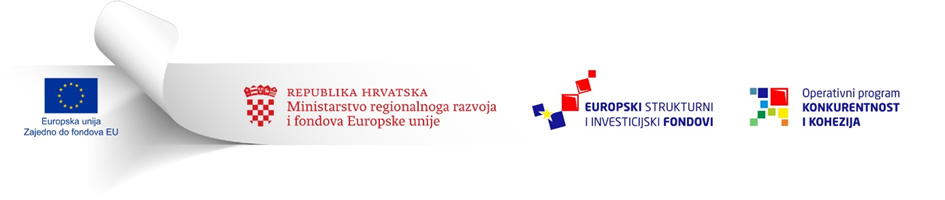 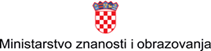 Ovaj Poziv se financira iz Europskog fonda za regionalni razvojOvaj Poziv se financira iz Europskog fonda za regionalni razvojNapomena: Prije pripreme projektnog prijedloga, prijavitelji trebaju proučiti cjelokupnu dokumentaciju Poziva, te redovno pratiti ažuriranje (izmjene i/ili dopune) dokumentacije Poziva.  *Prijavitelji se posebice trebaju upoznati s uvjetima ugovora o dodjeli bespovratnih sredstava (Opći i Posebni uvjeti) u kojima se razrađuju prava i obveze prijavitelja kao korisnika bespovratnih sredstava.Napomena: Propisi navedeni u ovom Pozivu su propisi koji su na snazi (važeći) trenutku njegove objave te se na Upute za prijavitelje i ostalu prateću dokumentaciju, kao i na sve odnose koji proizlaze iz Poziva, primjenjuje pozitivno zakonodavstvo što uključuje zakonske i podzakonske akte RH i EU koji su naknadno stupili na snagu, kao i sve njihove kasnije izmjene i dopune. Dužnost je Prijavitelja provjeriti primjenjivo zakonodavstvo u trenutku dostave projektnog prijedloga, jer će se na Prijavitelja primijeniti propisi koji su na snazi (važeći) u trenutku podnošenja projektnog prijedloga.PokazateljJedinica mjereOpis i izvor provjereNaziv pokazatelja rezultataBroj znanstvenih publikacija objavljenih u časopisima indeksiranim na platformi „Web of Science“1a11-RBroj znanstvenih publikacijaCiljna vrijednost je:- 1 partner najmanje 4- 2 i više partnera najmanje 5Znanstveni radovi su napisana i objavljena izvješća u kojima se opisuju izvorni rezultati istraživanja provedenog u okviru ovog projekta s ciljem upoznavanja znanstvene zajednice i društva u cjelini sa znanstvenim otkrićima. Znanstveni radovi indeksirani na platformi Web of Science (core collection) uključuju članke, recenzije, zbornike radova, pisma i poglavlja u knjigama.Rok za ostvarenje - Dvije godine od dana završetka provedbe projekta.Izvor provjereWeb of Science (core collection)Broj patentnih prijava od strane domaćih pravnih osobaKOD KK.01.1.1.04-01Broj (podnesenih patentnih prijava)Ciljna vrijednost je najmanje 1.Pokazatelj je definiran u Strategiji pametne specijalizacije. Rok za ostvarenje - Godinu dana od dana završetka provedbe projekta.Izvor provjere je zahtjev za priznanje patenta.PokazateljJedinica mjereOpis i izvor provjereNaziv pokazatelja neposrednih rezultataBroj projekata istraživanja i razvoja koje su provele istraživačke organizacije1a1.3-NBroj Potpora istraživačkim organizacijama za provođenje projekata istraživanja i razvoja u obliku nepovratne izravne financijske potpore (grantovi). U obzir će se uzimati samo završeni projekti (u kojima je izvršeno završno plaćanje).Rok za ostvarenje - Izvršenjem završnog plaćanja po pojedinom projektu. Izvor provjere je Odluka PT1 o završnom plaćanju.Broj poduzeća koja surađuju s istraživačkim organizacijamaCO26-NPoduzećaBroj poduzeća koja surađuju s istraživačkim organizacijama u projektima istraživanja i razvoja. U projektu moraju surađivati najmanje jedno poduzeće i jedna istraživačka organizacija. Potporu mogu primiti jedan ili više partnera (poduzeće) , a ona mora biti uvjetovana suradnjom. Suradnja može biti nova ili nastavak postojeće suradnje i mora trajati minimalno koliko i projekt.Sva poduzeća koja u ulozi partnera sudjeluju na projektu broje se u doprinos pokazateljuRok za ostvarenje - Izvršenjem završnog plaćanja po pojedinom projektu. Izvor provjere je potpisani ugovor, Sporazum o partnerstvu, ZNS-ovi, Završno izvješće i Odluka PT1 o završnom plaćanju.Malo poduzećeSrednje poduzećeVeliko poduzećeIndustrijsko istraživanje70%70+15=85, ali je max 80%60%60+15=max 75%50%50+15=max 65%Eksperimentalni razvoj45%45+15=max 60%35%35+15=max50%25%25+15=max 40%Malo poduzećeSrednje poduzećeVeliko poduzećeInovacije za MSP-ove50%50%Nije prihvatljivoNapomena: Neovisno o broju i ulozi partnera, Prijavitelj/Korisnik preuzima potpunu pravnu i financijsku odgovornost za upravljanje i provedbu Projekta.Napomena: Kriteriji prihvatljivosti projekta (navedeni niže) provjeravaju se tijekom odgovarajuće faze postupka dodjele (kako je opisano u točki 4. ovih Uputa). VAŽNO!
U odnosu na izvor financiranja prihvatljive kategorije troškova za prijavitelje/korisnike dijele se na sljedeći način.VAŽNO!
U odnosu na izvor financiranja prihvatljive kategorije troškova za prijavitelje/korisnike dijele se na sljedeći način.Troškovi koje financira korisnik i koji predstavljaju sufinanciranje projekta troškovi plaća postojećeg/već zaposlenog osoblja znanstvenih organizacija Osobe koje sudjeluju u istraživačkim aktivnostima projekta (osobe zaposlene na stručnim, suradničkim i znanstvenim radnim mjestima i zvanjima ili ekvivalentnim radnim mjestima)Osoba zadužena za administriranje projektaOsoba za pripremu i provedbu postupaka javne nabaveTroškovi financirani bespovratnim sredstvima iz EFRRsve ostale kategorije troškova prihvatljive za prijavitelje/korisnike Napomena: Prijavitelj preuzima rizik za troškove nastale u razdoblju između podnošenja projektnog prijedloga i datuma odobrenja bespovratnih sredstava. Prijavitelj je dužan dostaviti proračun svih prihvatljivih troškova potrebnih za realizaciju projekta, dok je za neprihvatljive troškove dužan dostaviti ukupan iznos prema izvoru sredstava. Prihvatljivi i neprihvatljivi troškovi čine ukupnu vrijednost projekta. Iznos sufinanciranja odnosi se samo na prihvatljive troškove projekta. Neprihvatljive troškove snosi prijavitelj/korisnik.DokumentObvezno (da ili ne)Referenca1Prijavni obrazac DAObrazac 1.Dodatna dokumentacija za prijavuDodatna dokumentacija za prijavuDodatna dokumentacija za prijavuDodatna dokumentacija za prijavu2Dodatni informacijski obrazac (DIO)DAObrazac 2.3Proračun partneraDAObrazac 3.4Izjava prijaviteljaDAObrazac 4.5Izjava partneraDAObrazac 5.6Sporazum o partnerstvu Prijavitelja i PartneraDAU skladu sa sadržajem propisanim Prilogom 4. Uputa77Životopisi Ako je primjenjivo pripremljena dokumentaciju za nadmetanje za nabavu usluge upravljanja projektom ili dokumentacija natječaja za zapošljavanjeDAObrazac 6.8Izjava o statusu s obzirom na (ne)povrativost PDV-a za prijavitelja i partneraDAObrazac 7.9Zahtjev za državnom potporom DAObrazac 9.10Dokumenti vezani za prihvatljivost prijaviteljaDokaz o statusu istraživačke organizacije prema definiciji Okvira zajedniceDA, ako nije dostupan na mrežnim stranicama institucijeStatut znanstvene organizacije ili drugi akt - u obliku poveznice na javno objavljeni dokument ili - poseban dokument u okviru projektnog prijedloga, ako nije dostupan na mrežnim stranicama institucije11Dokumenti vezani za prihvatljivost partneradokaz da je partner mikro, mali, srednji ili veliki poduzetnikdokaz da partner nije u teškoćama DAObrazac 8. - Skupna izjavaGFI ili DOH i Bon Plus ili dugi jednakovrijedni dokument države sjedišta partnera12Dokumenti vezani za izračun troška plaća za prijavitelje i partnereDAPotporni dokumenti vezani za izračun troška plaća navedeni su u točki 2.8.1 Uputa13Dodatni dokumenti koji se (u skladu s uputama u DIO) prilažu projektnom prijedloguAko je primjenjivodokumenti koji potkrepljuju potrebu nabave opremeObavijest EK kandidatima o rezultatima provedene evaluacije i Izvješće koje EK dostavlja uz ObavijestDokumentObvezno (da ili ne)NapomenaIzvadak iz Upisnika znanstvenih organizacijadaIzvadak iz Upisnika znanstvenih organizacija osigurati će MZO; prijavitelji nisu dužni dostaviti ovaj dokaz Rok za podnošenje upita za pojašnjenjemnajkasnije 14 kalendarskih dana prije isteka roka za podnošenje projektnih prijedlogaRok za davanje pojašnjenjau roku od 7 radnih dana  od dana zaprimanja pojedinog pitanja, a najkasnije 7 kalendarskih dana prije isteka roka za podnošenje projektnih prijedlogaPodnošenje projektnih prijedloga Od datuma objave PDP-a, a najkasnije do 2. srpnja 2018. godinePostupak dodjele bespovratnih sredstavaMaksimalno  sto dvadeset (120) kalendarskih dana, računajući od prvog sljedećeg dana od dana isteka roka za podnošenje projektnih prijedlogaR. br.KriterijMinimalni broj bodovaMaksimalni broj bodova1.Vrijednost za novac koju projekt nudi9182.Financijska održivost projekta483.Provedbeni kapacitet10194.Dizajn i zrelost projekta4105.Horizontalna pitanja136. Opseg i snaga partnerstva367. Doprinos projektnog prijedloga  rješavanju specifičnih razvojnih problema na određenom teritoriju4208. Inovativnost u planu izvedbe projekta816Minimalni ukupni broj bodova koje projektni prijedlog mora ostvaritiMinimalni ukupni broj bodova koje projektni prijedlog mora ostvariti70100Napomena: Prijavitelj je obvezan o svakoj promjeni odnosno okolnostima, koje bi mogle odgoditi uvrštavanje projektnog prijedloga u Odluku o financiranju ili utjecati na ispravnost dodjele, bez odgode obavijestiti nadležna tijela.Administrativna provjeraAdministrativna provjera je postupak provjere usklađenosti projektnog prijedloga s administrativnim kriterijima primjenjivima na postupak dodjele.Bespovratna sredstvaBespovratna sredstva su iznos novca koji se može dodijeliti Korisniku. Definira se u apsolutnim brojkama i u omjeru u odnosu na potrebni doprinos Korisnika.Ekonomske djelatnostiSve aktivnosti koje se sastoje od pružanja dobara ili usluga na tržištu smatraju se ekonomskom djelatnošću npr. iznajmljivanje opreme ili laboratorija poduzetnicima, pružanje usluga poduzetnicima ili provođenje ugovornih istraživanja itd.Eksperimentalni razvojStjecanje, kombiniranje, oblikovanje i uporaba postojećih znanstvenih, tehnoloških, poslovnih i ostalih mjerodavnih znanja i vještina u cilju razvoja novih ili poboljšanih proizvoda, procesa ili usluga. To može uključivati i, primjerice, aktivnosti u cilju konceptualnog definiranja, planiranja i dokumentiranja novih proizvoda, procesa ili usluga. Eksperimentalni razvoj može obuhvaćati izradu prototipova, demonstracijske aktivnosti, pilot-projekte, ispitivanje i provjeru novih ili poboljšanih proizvoda, procesa ili usluga u okruženju koje odražava operativne uvjete iz stvarnog života ako je osnovni cilj ostvarenje daljnjih tehničkih poboljšanja proizvoda, procesa ili usluga koji nisu u bitnome utvrđeni. To može uključivati i razvoj tržišno upotrebljivog prototipa ili pilot-projekta koji je nužno konačni tržišni proizvod, a preskupo ga je proizvesti samo da bi se upotrebljavao u svrhu demonstracijskih aktivnosti i provjere. Eksperimentalni razvoj ne uključuje rutinske ili periodične izmjene postojećih proizvoda, proizvodnih linija, proizvodnih procesa, usluga i drugih aktivnosti u tijeku, čak i ako te izmjene znače poboljšanja.eFondoviIntegrirani sustavu upravljanja i kontrole ESI fondova.ESI fondoviEuropski strukturni i investicijski fondovi - ESF, EFRR, KF, EFPR i EPFRR, sukladno recitalu 2. Uredbe (EU) br. 1303/2013.FondoviFondovi - ESF, EFRR i KF, sukladno recitalu 9. Uredbe (EU) br. 1303/2013.Industrijsko istraživanjePlanirano istraživanje ili kritički pregled u cilju stjecanja novih znanja i vještina za razvoj novih proizvoda, procesa ili usluga odnosno za postizanje znatnog poboljšanja postojećih proizvoda, procesa ili usluga. To obuhvaća stvaranje sastavnih dijelova složenih sustava i može uključivati izradu prototipova u laboratorijskom okruženju ili u okruženju sa simuliranim sučeljima postojećih sustava te male pilot-linije ako je to neophodno za industrijsko istraživanje i posebno za provjeru generičke tehnologije.Istraživačka organizacija (organizacija za istraživanje i širenje znanja)Subjekt (kao što su sveučilišta ili istraživački instituti, agencije za prijenos tehnologije, posrednici u inovaciji, fizičke osobe ili virtualni kolaborativni subjekti usmjereni na istraživanje), bez obzira na njegov pravni status (ustrojstvo na temelju javnog ili privatnog prava) odnosno način financiranja, čiji je prvenstveni cilj nezavisno provoditi temeljno istraživanje, industrijsko istraživanje ili eksperimentalni razvoj ili s rezultatima tih djelatnosti upoznati široku javnost, putem predavanja, objavljivanja ili prijenosa znanja. Ako taj subjekt obavlja i ekonomske djelatnosti, financiranje, troškovi i prihodi tih ekonomskih djelatnosti moraju se obračunati zasebno. Poduzetnici koji imaju presudan utjecaj na takav subjekt, na primjer kao vlasnici udjela u njemu ili kao njegovi članovi, nemaju povlašteni pristup rezultatima koje subjekt proizvede.KorisnikKorisnik je uspješan prijavitelj s kojim se potpisuje Ugovor o dodjeli bespovratnih sredstava. Izravno je odgovoran za početak, upravljanje, provedbu i rezultate projekta.Kriteriji dodjele bespovratnih sredstavaKriteriji dodjele bespovratnih sredstava su kriteriji koji se primjenjuju na sve projekte OP-a te uključuju Kriterije odabira i Kriterije prihvatljivosti.Kriteriji odabira Kriteriji odabira (KO) su kriteriji koji se primjenjuju za ocjenjivanje kvalitete projektnog prijedloga; Odbor za praćenje odobrava KO prije no što se isti primjene u postupcima dodjele.Kriteriji prihvatljivosti Kriteriji prihvatljivosti (KP) su kriteriji koji moraju biti ispunjeni kako bi se projektni prijedlog mogao uzeti u obzir za financiranje. Na temelju KP ne vrši se ocjenjivanje, već se provjerava ispunjava li projektni prijedlog pojedini KP ili ne. Samo ako su svi kriteriji prihvatljivosti ispunjeni, projektni prijedlog se prenosi u sljedeće faze dodjele, u protivnom se isključuje iz dodjele. Nadležno tijeloNadležno tijelo je tijelo nadležno za pojedini projekt u skladu sa Sporazumom iz članka 6. stavak 2. Uredbe o tijelima u sustavima upravljanja i kontrole korištenja Europskog socijalnog fonda, Europskog fonda za regionalni razvoj i Kohezijskog fonda, u vezi s ciljem "Ulaganje za rast i radna mjesta" (NN 107/14, 23/15, 129/15, 3/17, 18/17).Načela ekonomičnosti, učinkovitosti i djelotvornostiNačelo ekonomičnosti zahtijeva da resursi koje koristi institucija u svrhu obavljanja svog poslovanja budu dostupni na vrijeme, u odgovarajućoj količini i rezultatima i po najboljoj cijeni. Načelo učinkovitosti bavi se najboljim odnosom između uloženih resursa i dobivenih rezultata. Načelo djelotvornosti bavi se postizanjem određenih postavljenih ciljeva i ostvarivanjem željenih rezultata.Neekonomska djelatnostPrema Okviru Zajednice za državne potpore za istraživanje i razvoj i inovacije (2014/C 198/01) Europska komisija smatra da su sljedeće djelatnosti općenito neekonomske:(a) primarne aktivnosti istraživačkih organizacija i istraživačkih infrastruktura, posebno:-	edukacija u svrhu većeg broja kvalificiranijih ljudskih resursa. U skladu sa sudskom praksom i praksom donošenja odluka Komisije  i kako je objašnjeno u Obavijesti o pojmu državne potpore i Komunikaciji o uslugama od općeg gospodarskog interesa , javno obrazovanje organizirano u okviru nacionalnog obrazovnog sustava, koje uglavnom ili u potpunosti financira država i pod nadzorom je države, smatra se neekonomskom djelatnosti,-	neovisno istraživanje i razvoj za više znanja i bolje razumijevanje, uključujući kolaborativno IR pri kojem istraživačke organizacije ili istraživačka infrastruktura učinkovito surađuju,-	neisključivo i nediskriminacijsko širenje rezultata istraživanja, primjerice podučavanjem, bazama podataka s otvorenim pristupom, otvorenim publikacijama ili računalnim programima s otvorenim kodom;(b) aktivnosti prijenosa znanja, ako ih izvršava istraživačka organizacija ili istraživačka infrastruktura (uključujući njihove odjele ili podružnice) ili se izvršavaju zajedno s takvim tijelima ili u ime drugih takvih subjekata, pri čemu se sav prihod od takvih aktivnosti ponovno ulaže u primarne aktivnosti istraživačke organizacije ili istraživačke infrastrukture. Neekonomska priroda takvih djelatnosti ne dovodi se u pitanje ugovaranjem pružanja odgovarajućih usluga trećim strankama putem otvorenih natječaja.OcjenjivanjeOcjenjivanje kvalitete je ocjenjivanje, odnosno bodovanje projektnih prijedloga prema kriterijima odabira, na temelju metodologije primjenjive na postupak dodjele.Održivi razvojOdrživi razvoj znači da bi trebalo udovoljiti potrebama sadašnje generacije, a da se pritom ne ugrozi sposobnost budućih generacija da udovolje svojim vlastitim potrebama. To je cilj Europske unije utvrđen u Ugovoru, koji regulira sve politike i aktivnosti Unije. Odnosi se na očuvanje kapaciteta planeta Zemlje da podupre život u svoj svojoj raznolikosti. Ima za cilj neprekidno poboljšanje kvalitete života i dobrobiti planeta Zemlje za sadašnje i buduće generacije.OperacijaOperacija je projekt, ugovor, aktivnost ili skupina projekata koje za financiranje odabire Upravljačko tijelo OP-a, a koji doprinose ostvarivanju ciljeva pripadajuće prioritetne osi.Otvoreni postupak u modalitetu privremenog pozivaOtvoreni postupak je vrsta postupka dodjele bespovratnih sredstava u kojem se poziv na dostavu projektnih prijedloga pokreće javno, ciljajući na što veći broj potencijalnih prijavitelja. U modalitetu privremenog poziva određuje se rok za podnošenje projektnih prijedloga, po isteku kojeg započinje postupak dodjele, gdje se natjecanje između podnesenih projektnih prijedloga omogućava na temelju kvalitativnih aspekata.ProjektProjekt za financiranje odabire Upravljačko tijelo OP-a, ili se odabire pod njegovom nadležnošću, a u skladu s kriterijima koje je utvrdio Odbor za praćenje (OzP), a provodi ga Korisnik. Provedbom projekata omogućuje se ostvarenje ciljeva pripadajuće prioritetne osi.Ugovor o dodjeli bespovratnih sredstavaUgovor o dodjeli bespovratnih sredstava je ugovor između korisnika i Posredničkih tijela, kojim se utvrđuje najviši iznos bespovratnih sredstava dodijeljen za provedbu projekta iz sredstava EU i sredstava iz državnog proračuna te drugi financijski i provedbeni uvjeti Projekta.